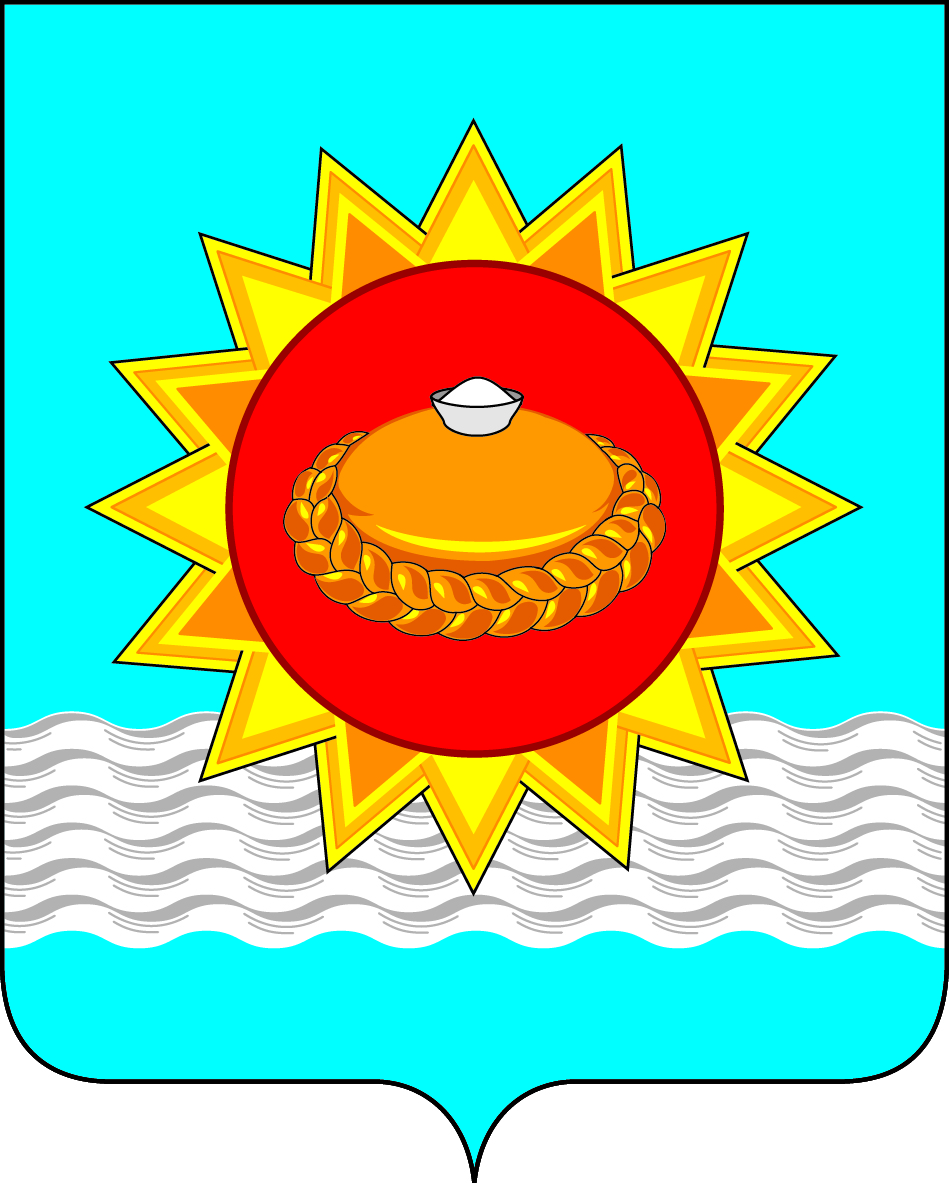 Российская ФедерацияИркутская областьгородское поселение Белореченское муниципальное образованиеА Д М И Н И С Т Р А Ц И Я городского поселения Белореченского муниципального образованияПОСТАНОВЛЕНИЕОт 11 декабря 2020 года    		                                                             № 636 р.п. БелореченскийОб утверждении Генеральной схемы очистки территории Белореченского муниципального образования Усольского района Иркутской области на 2020-2025 годы   В целях улучшения санитарно-эпидемиологической обстановки, санитарного и экологического состояния территории Белореченского муниципального образования, в  соответствии с Федеральным законом от 30.03.1999 года № 52-ФЗ «О санитарно-эпидемиологическом благополучии населения», Федеральным законом  от 24.06.1998 года № 89-ФЗ «Об отходах производства и потребления», Федеральным законом от 06.10.2003 года
№ 131-ФЗ «Об общих принципах организации местного самоуправления в Российской Федерации», 0 «Об утверждении Методических рекомендаций о порядке разработки генеральных схем очистки территорий населенных пунктов Российской Федерации», Правилами благоустройства территории городского поселения Белореченского муниципального образования, руководствуясь статьями 29, 41 Устава Белореченского муниципального образования, Администрация городского поселения Белореченского муниципального образованияПОСТАНОВЛЯЕТ:1. Утвердить прилагаемую Генеральную схему очистки территории Белореченского муниципального образования Усольского района Иркутской области на 2020 – 2025 годы.2. Опубликовать настоящее постановление в газете «Белореченский вестник» и разместить на официальном сайте администрации городского поселения Белореченского муниципального образования белореченское.рф (Семенюра О.В. - начальник организационного отдела).3. Контроль исполнения настоящего постановления возложить на начальника отдела муниципального хозяйства (Ивлева Н.А.)Глава Белореченского муниципального образования		                                         С.В. УшаковПодготовил: Главный специалист по ЖКХ в сфере теплоснабжения и ТКО                                                             А.В.ЛазареваДата:СОГЛАСОВАНО:Заместитель главы городского поселения                                Н.С.СтуденикинаДата:Начальник юридического отдела                                                Н.Г.ЛемешевскаяДата:Начальник отделамуниципального хозяйства                                                                    Н.А.ИвлеваДата:1 экз. - в Дело;1 экз. -  заместителю главы;1 экз. -  начальнику юридического отдела;1 экз. - начальнику отдела муниципального хозяйства;1 экз. -  главному специалисту по ЖКХ в сфере теплоснабжения и ТКО;1 экз. - главному специалисту по ЖКХ в сфере водоснабжения, водоотведения и тарифов;1 экз. – ТО Роспотребнадзора по г. Усолье-Сибирское и Усольскому району. УТВЕРЖДЕНАПостановлением администрации городского поселения Белореченского муниципального образованияот 11 декабря 2020 года № 636                                                                                                                                ГЕНЕРАЛЬНАЯ СХЕМА ОЧИСТКИ ТЕРРИТОРИИ БЕЛОРЕЧЕНСКОГО МУНИЦИПАЛЬНОГО ОБРАЗОВАНИЯ УСОЛЬСКОГО РАЙОНА ИРКУТСКОЙ ОБЛАСТИна 2020 – 2025 годыСОДЕРЖАНИЕВведениеРазвитие промышленности и сельского хозяйства, рост городов, поселков городского типа и сельских поселений приводят к загрязнению окружающей природной среды, ухудшают условия проживания людей, в том числе в городских поселениях.В целях эффективной защиты окружающей среды, рационального использования природных ресурсов и устойчивого развития территорий населенных пунктов в мировой и отечественной практике ведется разработка и внедрение современных требований и стандартов к системе санитарного содержания территорий и способам обращения с отходами, проводятся научные исследования, направленные на совершенствование технологий, машин и оборудования для уборки территорий, сбора, удаления, обезвреживания, переработки и захоронения отходов. Наряду с традиционными методами сбора и вывоза отходов, находят применение системы сортировки и селективного сбора утилизируемых компонентов коммунальных отходов. Чтобы стратегически подойти к управлению обращением с отходами на уровне муниципального образования необходимо реализовать следующие принципы:- обеспечить нормативно-правовые условия деятельности в области обращения с отходами на территории муниципального образования;- планировать деятельность по обращению с отходами до их образования, быть готовыми к изменению объема и компонентного состава образующихся отходов;- иметь оперативную и прогнозную информацию о характеристиках процесса обращения с отходами на всех стадиях;- применять индивидуальный подход к обращению с различными видами отходов: твердые коммунальные, жидкие бытовые, отходы строительства и слома, отходы сложной бытовой техники и т.д.;- планировать внедрение современных технологий в сфере обращения с отходами;- учитывать мнение всех участников процесса обращения с отходами при принятии решений;- использовать средства массовой информации для освещения темы и проблем процесса обращения с отходами на всех стадиях;- обеспечить привлечение различных источников финансирования мероприятий по обращению с отходами, обеспечивая максимальную отдачу от вложенных средств;- привлекать к решению проблем в сфере обращения с отходами общественные организации и население;- определять приоритетные направления организации экологически безопасного обращения с коммунальными отходами. На территории муниципального образования необходимо создание комплексной системы санитарной очистки территории, учитывающей современные санитарные требования и федеральное законодательство. Создание такой комплексной системы должно учитывать экологические и экономические возможности и предпосылки. Организация деятельности по управлению отходами должна основываться на современных методах, снижающих экологическую нагрузку на среду и себестоимость выполняемых работ. Центральным звеном деятельности по обращению с твердыми коммунальными отходами являются места их переработки и захоронения. Следовательно, при организации системы обращения с отходами основополагающим моментом является именно наличие и доступность полигонов и, как следствие, в перспективе, мусороперерабатывающих комплексов. Деятельность по сбору, транспортировке и захоронению отходов должна быть экономически выгодна для предприятий ее выполняющих. Первым и основным базовым документом в общей схеме организации комплексной системы управления отходами и вторичными материальными ресурсами является Генеральная схема очистки территорий населенных пунктов муниципального образования. Основой для разработки Генеральной схемы является детальный анализ существующего положения, расчеты и предложения по организации деятельности в области обращения с коммунальными отходами на основе действующей системы нормативных правовых актов.На основании анализа существующего положения санитарной очистки территории Белореченского муниципального образования, определяются стратегия и программные мероприятия в области обращения с отходами, которые позволят не только обеспечить реализацию полномочий органов местного самоуправления Белореченского муниципального образования, но и создадут необходимые цивилизованные условия при организации мероприятий по обращению с отходами для населения и всех категорий природопользователей.Очистка территорий населенных пунктов – одно из важнейших мероприятий, направленных на обеспечение экологического и санитарно-эпидемиологического благополучия населения и охраны окружающей среды, в связи с чем была разработана генеральная схема санитарной очистки территории Белореченского муниципального образования Усольского района Иркутской области.Разработчиком генеральной схемы санитарной очистки территории Белореченского муниципального образования Усольского района Иркутской области является администрация городского поселения Белореченского муниципального образования.Основанием для разработки генеральной схемы санитарной очистки послужили:- Градостроительный кодекс Российской Федерации;- Федеральный закон от 6 октября 2003 года № 131-ФЗ «Об общих принципах организации местного самоуправления в Российской Федерации», - Федеральный закон от 30.03.1999 года № 52-ФЗ «О санитарно-эпидемиологическом благополучии населения»; - Федеральный закон от 24.06.1998 года № 89-ФЗ «Об отходах производства и потребления»; - Постановление Госстроя России от 21.08.2003 года № 152 «Методические рекомендации о порядке разработки генеральной схемы очистки территорий населенных пунктов РФ. МКД 7-01.2003»;- Постановление Правительства РФ от 31.08.2018 № 1039 «Об утверждении Правила обустройства мест (площадок) накопления ТКО и ведения их реестра»;- Распоряжение Правительства РФ от 25 января 2018 г. № 84-р «Об утверждении Стратегии развития промышленности по обработке, утилизации и обезвреживанию отходов производства и потребления на период до 2030 года»;- Постановление Правительства Иркутской области от 12 декабря 2016 года № 780-пп «Об утверждении Порядка сбора твердых коммунальных отходов (в том числе их раздельного сбора) на территории Иркутской области»;- Территориальная схема обращения с отходами, в том числе с твердыми коммунальными отходами, в Иркутской области, утверждена приказом министерства природных ресурсов и экологии Иркутской области 29.05.2020г. № 22-мпр;- Генеральный план Белореченского муниципального образования, утвержденный решением Думы Белореченского муниципального образования от 29.05.2019 года № 89.-  Правила благоустройства территории городского поселения Белореченского муниципального образования, утвержденные Решением Думы Белореченского городского муниципального образования от 25.10.2017 года № 8.Терминология и сокращенияТвердые коммунальные отходы – отходы потребления, образующиеся в бытовых условиях в результате жизнедеятельности населения.Вид отходов – совокупность отходов, которые имеют общие признаки в соответствии с системой квалификации отходов.Вторичные материальные ресурсы (вторсырье) – отходы потребления, которые используются вместо первичного сырья для производства продукции, выполнения работ или получения энергии.Генеральная схема очистки территории муниципального образования – муниципальный нормативный правовой акт, определяющий и обеспечивающий организацию рациональной системы сбора, регулярного удаления, размещения, а также методов сбора, обезвреживания и переработки отходов, необходимое количество спецмашин, механизмов, оборудования и инвентаря для системы очистки и уборки территорий населенных пунктов, целесообразность строительства, реконструкции или рекультивации объектов размещения или переработки отходов.Захоронение отходов – изоляция отходов, не подлежащих дальнейшему использованию, в специальных хранилищах, в целях предотвращения попадания вредных веществ в окружающую природную среду.Использование отходов – применение отходов для производства продукции, выполнения работ, оказания услуг или для получения энергии.Коммунальные отходы – отходы от домовладений, включая жидкие бытовые отходы и крупногабаритные отходы, образующиеся в офисах, торговых предприятиях, мелких промышленных объектах, школах, больницах, других муниципальных учреждениях и других объектах. Несанкционированные свалки отходов - территория для размещения промышленных и бытовых отходов, эксплуатируемая без согласия с исполнительной властью, эксплуатируемая с отклонениями от требований санитарно-эпидемиологического надзора.Обращение с отходами – деятельность, в процессе которой образуются отходы, а также деятельность по сбору, использованию, обезвреживанию, транспортированию, размещению отходов.Отходы – остатки продуктов или дополнительный продукт, образующиеся в процессе или завершении определенной деятельности и не используемые в непосредственной связи с этой деятельностью.Переработка отходов – деятельность, связанная с выполнением технологических процессов по обращению с отходами для обеспечения повторного использования в народном хозяйстве полученных сырья, энергии, изделий и материалов.Полигон захоронения отходов – комплекс природоохранных сооружений, предназначенных для централизованного сбора, обезвреживания и захоронения твердых коммунальных отходов, предотвращающий попадания вредных веществ в окружающую среду, загрязнения атмосферы, почвы, поверхностных и грунтовых вод, препятствующих распространению грызунов, насекомых и болезнетворных организмов.Размещение отходов – хранение и захоронение отходов.Твердые и жидкие бытовые отходы -  отходы, образующиеся в результате жизнедеятельности населения (приготовление пищи, упаковка товаров, уборка и текущий ремонт жилых помещений, крупногабаритные предметы домашнего обихода, бытовая техника, товары и продукция, утратившие свои потребительские свойства, фекальные отходы нецентрализованной канализации и др.)                             В тексте применяются следующие сокращения:ТКО  - твердые коммунальные отходы  ЖБО - жидкие бытовые отходы  КГО - крупногабаритные отходы ПДК - предельно допустимая концентрация.   1. Общие положенияОчистка территорий населенных пунктов – одно из важнейших мероприятий, направленных на обеспечение экологического и санитарно-эпидемиологического благополучия населения и охрану окружающей среды. Генеральная схема очистки территории Белореченского муниципального образования Усольского района Иркутской области направлена на решение комплекса работ по организации, сбору, удалению и размещению бытовых отходов, с учетом очередности осуществления этих мероприятий. 1.1. Общие сведения о Белореченском муниципальном образовании С 2017 года, в связи с принятием Закона Иркутской области № 31-ОЗ от 25.05.2017 года «О преобразовании Белореченского и Мальтинского муниципальных образований Усольского района Иркутской области и о внесении изменений в Закон Иркутской области «О статусе и границах муниципальных образований Усольского района Иркутской области», в состав Белореченского муниципального образования вошла территория сельского поселения Мальтинского муниципального образования.Территория Белореченского муниципального образования до объединения составляла . Общая площадь территории Мальтинского поселения составляла . Вновь образованное Белореченское муниципальное образования состоит из двух населенных пунктов – рабочий поселок Белореченский и село Мальта. р.п. Белореченский является административным центром Усольского района. С момента возникновения в . п. Белореченский в качестве сельского населенного пункта – центра Белореченского сельсовета входил в состав Усольского административного района, преобразованного в . в муниципальный район. Статус городского населенного пункта (рабочего поселка) Белореченский получил 13.08.1984г., его административная подчиненность при этом не изменилась. Рабочий поселок Белореченский расположен в южной лесостепной зоне среднесибирской провинции, в предгорьях Восточного Саяна, на пологой равнине, расчлененной речными долинами, в долине р. Белой – левого притока р. Ангары. Экономико-географическое положение поселка является выгодным, он расположен в непосредственной близости от Транссибирской железнодорожной магистрали (ближайшая железнодорожная станция – Мальта, расстояние – ), в пригородной зоне районного центра – г. Усолье- Сибирское, расстояние до центра города по автомобильной дороге составляет . Через районный центр Белореченский связан с автодорогой федерального значения М-53 Красноярск-Иркутск. Расстояние по железной дороге от ст. Мальта до областного центра составляет .В настоящее время территория поселка составляет . В соответствии с протоколом совещания по разработке генерального плана от 20.11.2008 г., в границы поселка проектом были включены территории садоводств и земли для перспективного развития поселка, что привело к увеличению площади поселковых земель до .Производственные территории размещаются главным образом за границами поселка, на его территории к ним относится только полоса отвода железнодорожных путей производственного назначения площадью .В целом современное использование территории р.п. Белореченский отличается рациональным характером. Существующая жилая застройка характеризуется плотностью, близкой к нормативной, площадь пустующих территорий незначительна.Село Мальта расположено в  к западу от Иркутска в  от Усолья- Сибирского, расположено в центре Усольского района Иркутской области.Территориальная схема Белореченского муниципального образованияГенеральный план Белореченского муниципального образования (Проектный план) М 1:5000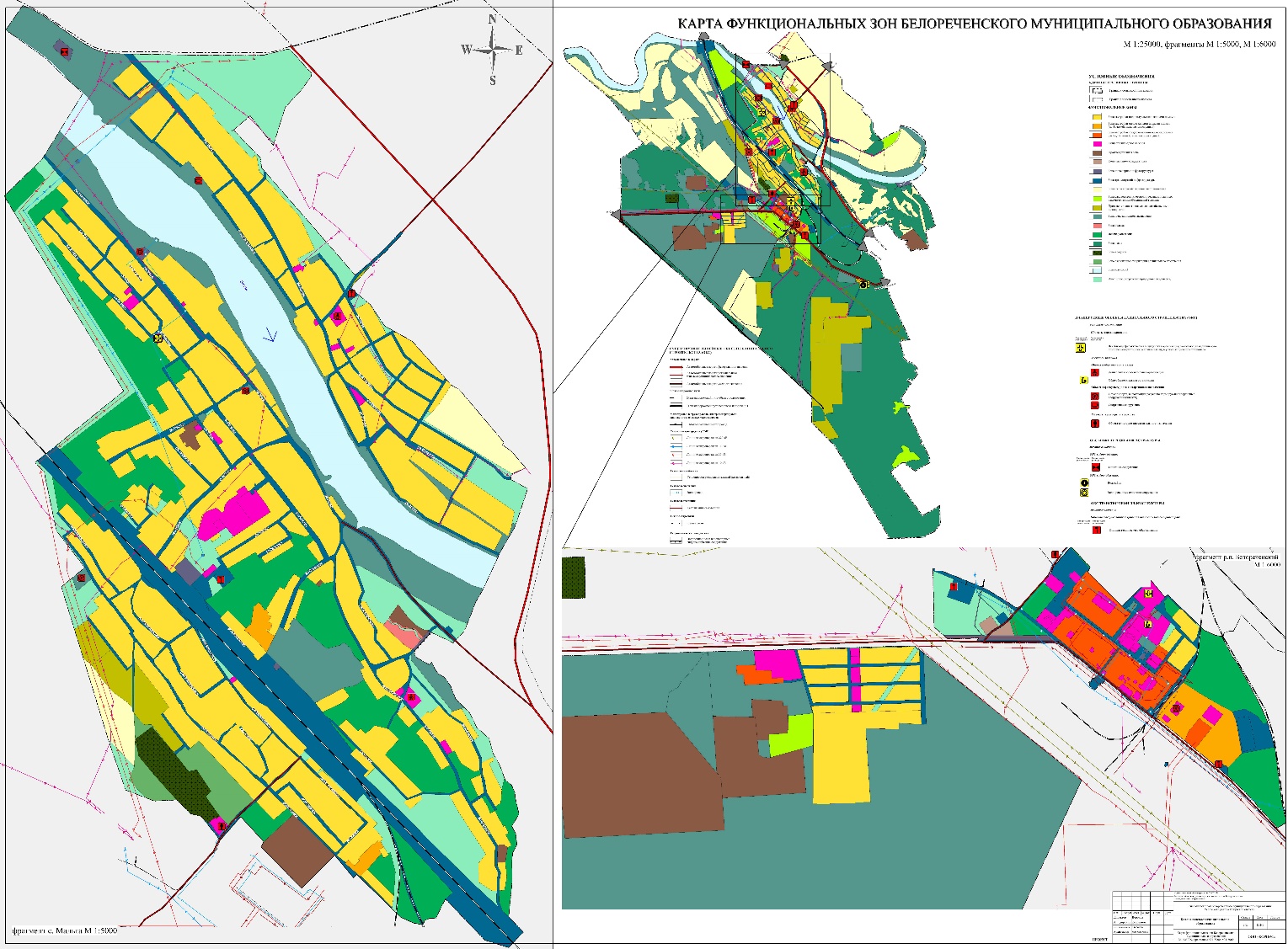 2. Основная часть2.1. Краткая характеристика объекта и природно-климатические условияКлимат местности резко-континентальный со значительными амплитудами колебаний температуры воздуха, с малым количеством осадков зимой, обильными дождями летом и коротким безморозным периодом.В течение холодного периода поселения находятся под влиянием Сибирского антициклона, что обуславливает преобладание ясной тихой погоды с сильными морозами и невысоким снежным покровом. Самые холодные месяцы в году – январь и февраль.Средние температуры воздуха самого холодного месяца – января – минус 23,4˚С, самого теплого – июля – 18,6˚С. Среднегодовая температура – минус 1,6˚С. Снежный покров устойчивый, но не высокий, который ложится в конце октября - начале ноября и разрушается в начале апреля. Средняя из максимальных декадных высот снежного покрова составляет . В течение всей зимы происходит нарастание высоты снежного покрова. Продолжительность безморозного периода составляет 112 дней.Осенью переход среднесуточной температуры воздуха через 0˚С наблюдается в середине октября, весной – в первой половине апреля. Отклонения от средних дат перехода составляют 6-7 дней. В целом за год период с отрицательными температурами длится 170 суток.Месторасположение с. Мальта, его климат, растительность, гидрография предрасполагают к наиболее вероятным и чаще повторяющимся стихийным бедствиям:-	часть территории подвержена затопляемости при паводках реки Белая;-	сейсмичность 6-7 баллов;-	ураганные ветра;-	лесные, степные пожары.Рассматриваемая территория относится к строительно-климатической зоне IB.Территория с. Мальта относится к 4 степени опасности наводнений в период весеннего половодья на реках. Превышения уровня воды на  возможно раз в 8-10 лет, что приводит к чрезвычайным ситуациям муниципального или локального уровня. Максимальный уровень подъема воды – 1,2- превышает уровень начала затопления.В период прохождения весеннего половодья в зону подтопления могут попасть следующие территории села Мальта: улицы Кирова, Ленина, Береговая, Ломоносова.Минерально-сырьевые ресурсыМесторождения твердых полезных ископаемыхТаблица 1Оценка экологической ситуацииТехногенное влияние на воздушный бассейн селитебной территории Белореченского муниципального образования оказывают, прежде всего, предприятия теплоэнергетики и выбросы от автотранспорта.Промышленные предприятия со значительными выбросами на территории Белореченского муниципального образования отсутствуют. Основное влияние на загрязнение атмосферного воздуха поселения оказывают котельные и печное отопление жилого сектора села Мальта, выбросы автотранспорта и переработки мясной продукции животноводческих предприятий.Перечень предприятий, оказывающих влияние на экологическую обстановку.Таблица 2Учитывая виды деятельности предприятий муниципального образования, можно предположить, что ожидаемое воздействие на атмосферный воздух и, соответственно, на население возможно от животноводческих ферм и сельского хозяйства.Состояние атмосферного воздуха определяется условиями циркуляции и степенью хозяйственного освоения рассматриваемой территории, а также характеристиками фонового состояния атмосферы. 2.2.  Существующее состояние и перспектива развития Белореченского муниципального образованияДля оценки уровня развития сети объектов культурно-бытового обслуживания представляется возможным воспользоваться рекомендательными нормативами СНиП 2.07.01-2011* «Градостроительство. Планировка и застройка городских и сельских поселений», а также Социальными нормативами и нормами, одобренными распоряжением Правительства РФ от 3 июня 1996г № 1063-р и рекомендованными Главгосэкспертизой. Однако следует учитывать, что разрабатывались они еще на методической основе плановой экономики и практически не были реализованы даже в тот период.Школы и учреждения дополнительного образования детейНа 01.01.2020 года в Белореченском муниципальной образовании действуют муниципальные общеобразовательные школы:- МБОУ «Белореченская СОШ» на 729 учащихся;- МБОУ «Мальтинская СОШ» на 450 учащихся; - МБОУ «Белореченский лицей» на 258 обучающихся.Дошкольное образование в Белореченском муниципальном образовании включает в себя 5 дошкольных образовательных учреждений:-	МБДОУ «Детский сад № 1 «Алёнушка» в р.п. Белореченский (проектная мощность 110 мест);-	МБДОУ «Детский сад № 13 «Ласточка» в р.п. Белореченский (проектная мощность 320 мест);-	МБДОУ «Детский сад № 30 «Ромашка» в р.п. Белореченский (проектная мощность 140 мест);-	МБДОУ «Детский сад № 3 «Солнышко» в с. Мальта (проектная мощность 35 мест);-	МБДОУ «Детский сад № 6 «Мамонтёнок» в с. Мальта (проектная мощность 55 мест).Дополнительное образование детей представлено учреждениями:- 	МБУДО «Детская школа искусств п. Белореченский» на 267 человек;-	МБУДО «Районный центр внешкольной работы» р.п. Белореченский;-	МБУДО «Детско-юношеская спортивная школа» р.п. Белореченский.Учреждения здравоохранения.Учреждения здравоохранения на территории Белореченского муниципального образования представлены учреждениями:ОГБУЗ Белореченская участковая больница в р.п. Белореченский мощностью 15 коек стационара и 120 посещений в смену; Врачебная амбулатория в с. Мальта мощностью 10 коек дневного стационара и 50 посещений в смену; ФАПом в с. Мальта мощностью 10 посещений в смену.Учреждения культуры В Белореченском муниципальном образовании действуют: МБУК «Районный Дом культуры» р.п. Белореченский; МБУК «Библиотека семейного чтения» в р.п. Белореченский;МБУК «Мальтинский центр информационной, культурно-досуговой и спортивной деятельности» представлен структурными подразделениями: клуб «Колос» вместимостью 100 мест и ДК «Чайка» вместимостью 61 место.Физкультурно-спортивные сооруженияНа территории Белореченского муниципального образования все спортивные мероприятия организовывает и проводит МБУ «Спортивно-оздоровительный комплекс». Учреждения, предприятия и организация связи, управления и финансированияПочтовую связь обеспечивает УФПС Иркутской области филиал ФГУП «Почта России», отделения функционируют в р.п. Белореченский и с. Мальта.Учреждения, оказывающие услуги финансирования, представлены филиалом ПАО Сбербанк в р.п. Белореченский.       Предприятия торговли и общественного питанияТорговая сеть представлена 55 магазинами (43 - в р.п. Белореченский, в с. Мальта - 12).Предприятие общественного питания:- кафе «Барон» на 75 мест;- кафе «Арарат» на 230 мест;- кафе «Теремок» на 40 мест;- кафе «Позная» на 10 мест.К приоритетным отраслям, которые определяют социально-экономическое развитие Белореченского муниципального образования, отнесены:- сельское хозяйство,- малый бизнес и торговое предпринимательство.ПромышленностьКрупных промышленных предприятий на территории городского поселения Белореченского муниципального образования нет.  Сельское хозяйствоЗанятость населения обеспечивает, в основном, сельскохозяйственное производство, представленное крупными сельскохозяйственными предприятиями СХ АО «Белореченское» и СХПК «Усольский свинокомплекс», а так же крестьянско- фермерскими хозяйствами.Предприятия коммунально-бытового обслуживанияПредприятия бытового обслуживания на территории Белореченского муниципального образования отсутствуют. Бань, бассейнов и гостиниц на территории поселения нет.Таким образом, уровень обеспеченности поселения данными услугами находится на крайне низком уровне. Жилищный фондЖилищный фонд р.п. Белореченский представлен 52 многоквартирными домами, в подавляющем большинстве – пятиэтажные панельные, полностью обеспечен основными видами благоустройства, в т.ч. напольными электроплитами; газоснабжение отсутствует. Имеются 14 частных домовладений, также благоустроенных.Жилищный фонд с. Мальта представлен одно и двухэтажной индивидуальной жилой застройкой, на территории села имеется 6 многоквартирных жилых домов, 1027 частных домовладений (в том числе, дома блокированной застройки). Жилой фонд имеет удовлетворительный уровень благоустройства. Обеспеченность жилищного фонда основными видами инженерного оборудования составляет: - водопровод – 57 %;- канализацией – 2 %;- центральным отоплением – 47 %;- горячим водоснабжением – 47 %.Средняя обеспеченность одного жителя общей площадью жилья в Белореченском муниципальном образовании составляет , в том числе в р.п. Белореченский – , в с. Мальта .Водоснабжение населенных пунктов Белореченского муниципального образования осуществляется от подземных источников и за счет ресурсов реки Белая.Жителям правобережной части с. Мальта водоснабжение осуществляется за счет ресурсов реки Белая из централизованной системы водоснабжения водозабора «Струя» и подземными источниками (колодцами). Жителям, проживающим на левом берегу села Мальта (частный сектор), и жителям центральной части села Мальта (частный сектор) подвоз воды осуществляется с помощью водовозной машины. Водоснабжение р.п. Белореченский и с. Мальта (со стороны р.п. Белореченский) осуществляется с водозабора подземных вод через централизованную систему холодного водоснабжения. В состав сооружений водозабора входят: 4 скважины, здание хлораторной установки, здание водоочистной станции (ВОС), 2 резервуара чистой воды.Источниками загрязнения поверхностных и подземных вод являются неочищенные сточные воды, ливневые стоки с жилых территорий и талые воды с дорог, стихийные свалки.  В с. Мальта, хозяйственные постройки и огороды расположены в пределах водоохранных и прибрежных зон р. Белая, они являются постоянными источниками загрязнения водного объекта.Данная схема санитарной очистки предусматривает период развития территории муниципального образования с 2020 года по 2025 год (включительно).  Согласно стратегии социально-экономического развития Белореченского муниципального образования на период 2019-2030 гг., утвержденной Решением Думы Белореченского муниципального образования от 26.12.2018 года № 71, за данный временной этап будут реализовываться мероприятия, связанные с развитием муниципального образования, которые внесут изменения в разрабатываемую схему.В период с 2020 по 2030 годы на территории Белореченского муниципального образования планируется выполнение следующих мероприятий:В области образования:- строительство и ввод в эксплуатацию детского сада в с. Мальта на 110 мест.В области культуры и досуга:- благоустройство территории возле ДК «Чайка»;- ремонт домов культуры.В области благоустройства, архитектуры и градостроительства:- капитальный ремонт дороги до МБДОУ «Детский сад № 1 «Аленушка» протяженностью ;- строительство дороги в районе перспективной застройки р.п. Белореченский – 2 протяженностью до ;- строительство многоквартирного жилого дома для детей-сирот в р.п. Белореченский;- строительство бассейна в р.п. Белореченский;- высадка новых саженцев деревьев и кустарников, устройство газонов вдоль дорог общего пользования, пешеходных зон совместно с подрезкой/срезкой старых насаждений, увеличение зон зеленых насаждений внутри населенных пунктов на 2000 кв.м.В области развития туристско-рекреационной сферы:- развитие туризма на территории с. Мальта.Согласно СанПиН 2.2.1/2.1.1.1200-03, обязательным элементом любого объекта, оказывающего негативное воздействие на окружающую среду и население, является наличие санитарно-защитной зоны (далее – СЗЗ). Данные по СЗЗ существующих объектов Белореченского муниципального образования приведены в таблице 3.                                                                                                                               Таблица 32.3. Данные по современному состоянию системы санитарной очистки и уборки2.3.1. Организационная структура предприятий по очистке и механизированной уборке территорий муниципального образованияВиды планово-регулярной системы сбора мусора:- контейнерная система (отходы собираются в контейнеры, из контейнеров выгружаются в мусоровозные машины);- транспортная бестарная система (заезд мусороуборочной техники к определенному объекту в установленные дни и часы, при этом заказчик выгружает отходы из собственных мусоросборников);- заявочная система - вывоз ТКО по разовым заявкам (по заявке заказчика региональный оператор по обращению с ТКО устанавливает свой контейнер на срок до 1 суток, либо предоставляет самосвал или бункер под крупногабаритный мусор на срок до 3 часов, заказчик своими силами производит загрузку мусора в контейнеры или машины).На территории Белореченского муниципального образования региональным оператором по обращению с твердыми коммунальными отходами является ООО «РТ-НЭО Иркутск».Процент охвата населения планово-регулярной системой очистки, в том числе по частному сектору составляет – 100 %. 2.3.2. Сбор, удаление и размещение отходовВ Белореченском муниципальном образовании отсутствует селективный сбор бытовых отходов и вторичное использование утилизируемой части отходов.Кроме бытовых отходов, на территории Белореченского муниципального образования образуются отходы сельскохозяйственного производства. В муниципальном образовании осуществляют свою деятельность сельскохозяйственные предприятия и фермерские хозяйства. Сельскохозяйственные отходы также образуются в личных подворьях жителей населенных пунктов, которые содержат крупный рогатый скот, свиней, домашнюю птицу.Бытовые отходы и мусор с территории Белореченского муниципального образования вывозятся на полигон ТКО п. Тайтурка Усольского района Иркутской области. На территории Белореченского муниципального образования полигон ТКО отсутствует.Услуги по вывозу и транспортировке ТКО организуются силами регионального оператора по обращению с твердыми коммунальными отходами ООО «РТ-НЭО Иркутск». Вывоз ТКО осуществляется специализированным автотранспортом регионального оператора, согласно разработанному графику. 2.3.3   Система сбора и вывоза твердых коммунальных отходов от населения На территории поселения применяется контейнерная система сбора и вывоза отходов -  отходы собираются в специальные контейнеры, из которых выгружаются в мусоровозы (применяется на территории многоквартирных жилых домов и индивидуального жилого сектора с. Мальта). Крупногабаритные отходы собираются бесконтейнерно – на площадке, предназначенной для сбора твердых коммунальных отходов и в бункеры для КГО и вывозятся не реже 1 раза в неделю.Все работы, связанные с погрузкой, транспортировкой, выгрузкой и захоронением отходов механизированы.Транспортировка отходов производится специально оборудованным транспортом, исключающим возможность потери отходов во время транспортировки. Вывоз отходов осуществляется с периодичностью, предусмотренной санитарными нормами. На территории Белореченского муниципального образования планируется установка дополнительных контейнеров для сбора ТКО в районах индивидуальной жилой застройки, а также бункеров КГО на территориях многоквартирных жилых домов.2.3.4.   Система сбора и вывоза твердых коммунальных отходов с территорий учреждений, предприятий и организацийЮридические лица, индивидуальные предприниматели, в том числе садоводческие некоммерческие товарищества, при временном хранении твердых коммунальных отходов, образуемых в процессе деятельности, обеспечивают заключение договоров с региональным оператором на вывоз твердых коммунальных отходов.Региональный оператор при заключении договора на вывоз ТКО с юридическими лицами и индивидуальными предпринимателями учитывает нормативы образования отходов и лимиты на их размещение, установленные для данного юридического лица (индивидуального предпринимателя), в порядке, установленном действующим законодательством. 2.3.5. Действующие тарифы по вывозу твердых коммунальных отходовСлужбой по тарифам Иркутской области установлены предельные единые тарифы на услуги региональных операторов по обращению с ТКО на 2020 год. В зоне «Юг», в которую входит Белореченское муниципальное образование, тарифы на коммунальную услугу по обращению с ТКО для населения с 1 января по 30 июня 2020 года установлены в размере 557,76 руб. за . С 1 июля по 31 декабря 2020 года - 576,05 руб., рост тарифов составил 3,3% и не превысил предельный индекс изменения роста платы граждан за коммунальные услуги (5,5%). В Белореченском муниципальном образовании плата за услугу по обращению с ТКО начисляется исходя из количества квадратных метров в жилом помещении.Годовой норматив накопления твердых коммунальных отходов на одного проживающего составляет 1,56 куб.м. или 0,063м3 на  жилой площади в год. Таким образом если в помещении  проживает 3 человека расчет платы составит: 0,063/12(месяцев)*52*576,05=157,26 руб. в месяц.При расчете на одного человека для семьи из трех человек размер платы услуги по обращению с ТКО составит:1,56/12 (месяцев)*3*576,05 = 224,66 руб. в месяц.Приказом министерства жилищной политики, энергетики и транспорта Иркутской области от 03.04.2019 года № 58-13-мпр утверждено положение о порядке организации работы по применению министерством жилищной политики, энергетики и транспорта Иркутской области решения о применении порядка расчета размера платы за коммунальную услугу по обращению с твердыми коммунальными отходами. Согласно вышеуказанного положения основанием для изменения порядка оплаты услуги по обращению с ТКО на территории муниципального образования является мотивированное обоснование необходимости изменения порядка оплаты (на 1 человека). Мотивированных предложений (с протоколами голосований жителей многоквартирных домов и улиц поселения) в администрацию городского поселения Белореченского муниципального образования не поступало.2.4. Твердые коммунальные отходыТвердые коммунальные отходы -  отходы, образующиеся в жилых помещениях в процессе жизнедеятельности физическими лицами, а также товары, утратившие свои потребительские свойства в процессе их использования физическими лицами в жилых помещениях в целях удовлетворения личных и коммунальных нужд. К твердым коммунальным отходам также относятся отходы, образующиеся в процессе деятельности юридических лиц, индивидуальных предпринимателей и подобные по составу отходам, образующимся в жилых помещениях в процессе потребления физическими лицами.К твердым коммунальным отходам относятся отходы, образующиеся в жилых и общественных зданиях, торговых, зрелищных, спортивных и других предприятиях (включая отходы от текущего ремонта квартир), отходы от отопительных устройств местного отопления, смет, опавшие листья, собираемые с дворовых территорий, и крупногабаритные отходы.ТКО образуются из двух источников:- жилых зданий;- административных зданий, учреждений и предприятий общественного назначения (общественного питания, учебных, зрелищных, гостиниц, детских садов и др.).Отходы в зависимости от степени негативного воздействия на окружающую среду подразделяются в соответствии с критериями, установленными федеральным органом исполнительной власти, осуществляющим государственное регулирование в области охраны окружающей среды, на пять классов опасности:I класс - чрезвычайно опасные отходы; II класс - высокоопасные отходы;III класс - умеренно опасные отходы;IV класс - малоопасные отходы;V класс - практически неопасные отходы.Юридической основой для классификации ТКО служит Федеральный классификационный каталог отходов (ФККО), утвержденный Приказом МПР России от 02.12.2002 г. № 786. ФККО классифицирует отходы по происхождению, агрегатному состоянию и опасности. В ФККО используется термин "Твердые коммунальные отходы" код раздела 9100000000000. Твердые коммунальные отходы относятся к 4-5 классам опасности.Под морфологическим составом отходов данного типа понимается содержание отдельных составляющих частей отходов, выраженных в процентах к их общей массе. В состав твердых коммунальных отходов 5 класса опасности согласно ТУ 401-20-56-86, входят: пищевые отходы, бумага и текстиль, строительный мусор, стекло, полимерные отходы, металл, бытовая техника, отходы строительства, смет и крупногабаритные отходы от населения.4 класс опасности - это не подлежащие восстановлению использованные шины, крупные древесные отходы, старая мебель, холодильники, аккумуляторы и т.д.2.4.1. Расчет объема накопления твердых коммунальных отходов от жилищного фонда и объектов социальной инфраструктуры, а также прогноз изменения количества образующихся ТКОНормативы накопления ТКО на территории городского поселения Белореченского муниципального образования утверждены Приказом министерства жилищной политики, энергетики и транспорта Иркутской области от 7 июля 2019 года № 58-23-мпр «О внесении изменений в нормативы накопления твердых коммунальных отходов на территории Иркутской области».Расчет объема накопления твердых коммунальных отходов от жилищного фондаВ Белореченском муниципальном образовании наблюдается относительная стабильность численности населения. За период с 2013 по 2019 год численность населения выросла всего на 59 человек и к началу 2020 года составила по данным ФСГС РФ, 10822 человек против 10763 человек в 2013 году.Расчет объема накопления твердых коммунальных отходов от жилищного фонда Белореченского муниципального образования рассчитан исходя из утвержденных нормативов накопления твердых коммунальных отходов. Среднегодовая норма образования отходов на одного человека 1,56м3/год. Среднегодовой объем образующихся отходов в расчетном периоде (2020 – 2025 годы). Расчетные данные представлены в таблице 4.Таблица 4Объем образования ТКО от объектов социальной инфраструктуры и предприятий на первую очередь . и на расчетный срок . представлен в таблице 5.Таблица 52.4.2. Создание и содержание контейнерных площадок для сбора ТКОВ соответствии с частью 1 статьи 8 Федеральный закон от 24.06.1998 года № 89-ФЗ «Об отходах производства и потребления» к полномочиям органов местного самоуправления городских поселений в области обращения с твердыми коммунальными отходами относятся: - создание и содержание мест (площадок) накопления твердых коммунальных отходов, за исключением установленных законодательством Российской Федерации случаев, когда такая обязанность лежит на других лицах;- определение схемы размещения мест (площадок) накопления твердых коммунальных отходов и ведение реестра мест (площадок) накопления твердых коммунальных отходов;- организация экологического воспитания и формирования экологической культуры в области обращения с твердыми коммунальными отходами. Органы местного самоуправления создают места (площадки) накопления твердых коммунальных отходов путем принятия решения в соответствии с требованиями правил благоустройства муниципального образования, требованиями законодательства Российской Федерации в области санитарно-эпидемиологического благополучия населения и иного законодательства Российской Федерации, устанавливающего требования к местам (площадкам) накопления твердых коммунальных отходов. В случае если в соответствии с законодательством Российской Федерации обязанность по созданию места (площадки) накопления твердых коммунальных отходов лежит на других лицах, такие лица согласовывают создание места (площадки) накопления твердых коммунальных отходов с органом местного самоуправления на основании письменной заявки, форма которой устанавливается уполномоченным органом. В соответствии с п. 3.7.1 «Правил и норм технической эксплуатации жилищного фонда», утвержденных Постановлением Госстроя РФ от 27 сентября . № 170 организации по обслуживанию жилищного фонда обязаны обеспечивать: - установку на обслуживаемой территории сборников для твердых отходов; - своевременную уборку территории и систематическое наблюдение за ее санитарным состоянием; - организацию вывоза отходов и контроль за выполнением графика удаления отходов; - свободный подъезд и освещение около площадок под установку контейнеров и мусоросборников; - содержание в исправном состоянии контейнеров и мусоросборников для отходов (кроме контейнеров и бункеров, находящихся на балансе других организаций) без переполнения и загрязнения территории.Количество и места размещения контейнерных площадок для потребителей многоквартирных домов и жилых домов определяются администрацией городского поселения Белореченского муниципального образования. Месторасположение контейнерных площадок отражается в схеме размещения контейнерных площадок на территории Белореченского муниципального образования, которая передается региональному оператору для осуществления деятельности по обращению с твердыми коммунальными отходами.Необходимое количество контейнеров, расположенных на контейнерной площадке, и их вместимость определяются, исходя из количества жителей, проживающих в многоквартирных и индивидуальных жилых домах, для сбора твердых коммунальных отходов которых предназначены эти контейнеры, и установленных нормативов накопления твердых коммунальных отходов с учетом санитарно-эпидемиологических требований.Для населения Белореченского муниципального образования на территории поселения созданы места (площадки) накопления ТКО со следующими техническими характеристиками: Оборудованные для населения места (площадки) накопления ТКО на территории Белореченского муниципального образования Таблица 62.4.2.1. Решения по конструкции контейнерных площадок, требования по их эксплуатацииКонструкция контейнерной площадки выбирается в зависимости от типа контейнеров, расположенных на ней. В зависимости от системы сбора контейнеры подразделяются на контейнеры для раздельного сбора и контейнеры для смешанного сбора. По степени мобильности, контейнеры подразделяются на мобильные (с колесиками) и стационарные. По материалу, из которого изготовлены, контейнеры бывают металлическими и пластиковыми. По виду покрытия: окрашенные или оцинкованные. По степени изолированности от внешних факторов делятся на контейнеры с крышкой и без (крышка помогает предотвратить проникновение в контейнер грызунов и распространения неприятных запахов).По емкости контейнеры для ТКО, как правило, бывают в диапазоне от 0,4 до . Для установки на контейнерных площадках городов применяются несменяемые контейнеры емкостью 0,75-. Их конструктивные показатели обеспечивают совместимость со всеми современными типами отечественных мусоровозов. Контейнеры бывают заглубленными (расположенные ниже уровня земли) и установленные на грунте или на контейнерной площадке.Размещение контейнеров осуществляется на обустроенных площадках в жилых зонах, а также возле общественных зданий и сооружений.В местах образования несанкционированных свалок планируется установка бункеров большей вместимости.Складирование отходов от объектов социальной инфраструктуры в контейнеры, предназначенные для сбора ТКО от жилых домов, не допускается.Площадка для размещения контейнеров должна иметь:- удобные подъездные пути для автотранспорта;- водонепроницаемое покрытие (асфальтобетон, бетон и т.п.);- трехстороннее ограждение (забор или живая изгородь);- укрытие (крышки).Площадки для установки контейнеров должны быть удалены от жилых домов, спортивных площадок, от мест отдыха на расстоянии не менее . Размер площадок должен быть рассчитан на установку необходимого числа контейнеров, но не более 10.Основной системой сбора и удаления ТКО на территории Белореченского муниципального образования является система несменяемых контейнеров.На I очередь и расчетный срок планируется разместить в жилой застройке дополнительные специальные площадки для сбора мусора. Площадки для установки контейнеров ТКО должны иметь твердое водонепроницаемое покрытие с уклоном в сторону проезжей части 0,02 %, быть удобны в отношении их уборки и мойки. Территория площадки должна соответствовать размерам и числу контейнеров, причем со всех сторон необходимо оставлять место, во избежание загрязнения почвы. Контейнеры должны устанавливаться от ограждающих конструкций не ближе , а друг от друга - 0,35м.Рисунок 1. Устройство контейнерной площадки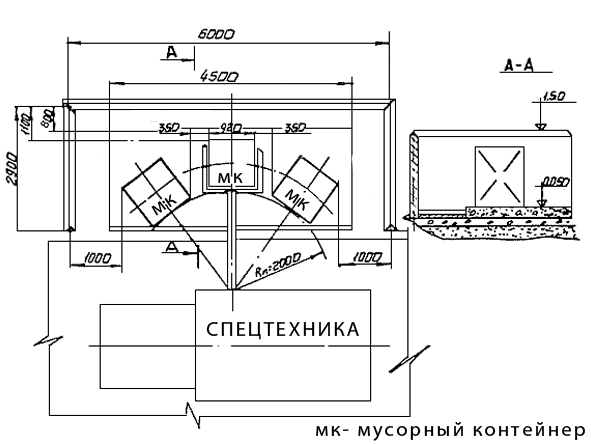 Для создания живой изгороди вокруг площадок рекомендуется использовать следующие виды зеленых насаждений: черемуха, сирень, боярышник и др.Ограждение площадок запроектированы в исполнении из пескоблоков, что позволяет осуществлять их строительство, исходя из наличия местных строительных материалов и изделий.Контейнерные площадки должны примыкать к сквозным проездам. Машины с манипулятором в течение одной остановки могут разгружать не более 3-х контейнеров, что так же должно учитываться при определении ориентировочного количества контейнерных площадок.Ориентировочные размеры контейнерной площадки в зависимости от количества контейнеров на площадке приведены в таблице 7. Размеры площадок под мусоросборникиТаблица 7 2.4.2.2. Эксплуатация контейнерных площадокСодержание контейнерной площадки - комплекс работ, в результате которых поддерживается состояние контейнерной площадки, отвечающих требованиям эксплуатации.Ответственность за техническое исправное состояние контейнерных площадок, контейнеров и бункеров накопителей возлагается на балансодержателя. Сбор и временное хранение отходов производства промышленных предприятий, образующихся в результате хозяйственной деятельности, осуществляется силами этих предприятий в специально оборудованных для этих целей местах в соответствии с СанПиН 2.1.7.1322-03 «Гигиенические требования к размещению и обезвреживанию отходов производства и потребления».Переполнение контейнеров отходами не допускается.Контейнерные площадки, независимо от формы собственности и принадлежности, должны быть постоянно очищены от отходов, содержаться в чистоте и порядке. Ответственность за зачистку контейнерной площадки от просыпавшихся при выгрузке из контейнеров (бункеров накопителей) отходов в мусоровоз возлагается на регионального оператора по обращению с твердыми коммунальными отходами. Ответственность за сбор отходов в контейнеры и бункеры-накопители, за содержание контейнерных площадок возлагается:- по придомовой территории, занятой многоквартирными жилыми домами – на ТСЖ, ЖСК, управляющие компании, ответственные за уборку прилегающих территорий к многоквартирным жилым домам на основании заключенных договоров с собственниками жилья;- по территории частных домовладений – на работников организации, осуществляющей подбор мусора, на основании заключенного муниципального контракта с администрацией городского поселения Белореченского муниципального образования;- по территориям, находящимся в аренде, владении, пользовании юридических лиц, иных хозяйствующих субъектов – на собственников, если иное не установлено договором.Площадки для установки контейнеров и бункеров накопителей для сбора отходов должны быть с твердым покрытием, уклоном в сторону проезжей части и удобным подъездом для спецавтотранспорта. Контейнерная площадка должна иметь с трех сторон ограждение высотой не менее , чтобы не допускать попадания мусора на прилегающую территорию. При этом указанное выше расстояние может быть сокращено не более чем на 25%, на основании санитарно-эпидемиологической оценки и при условии оборудования таких мест (площадок) навесами над мусоросборниками (за исключением бункеров). На территории частных домовладений места расположения мусоросборников, помойных ям должны определяться самими домовладельцами.         Контейнер для раздельного накопления сухих отходов представляет собой опорожняемый металлический или сетчатый контейнер емкостью 0,7 – , который выгружается с помощью мусоровоза с фронтальной или задней загрузкой.  В случае использования контейнера для раздельного сбора ТКО, в целях недопущения частичного изъятия ценных видов ТКО, накапливаемых раздельно, контейнер для сухих отходов может быть оборудован замком или запирающим устройством. Контейнер для раздельного накопления ТКО имеет маркировку, соответствующую единому стандарту оформления системы раздельного накопления ТКО (далее – Стандарт РСО) с содержанием информации о видах ТКО, подлежащих накоплению в соответствующем контейнере.Необходимое количество контейнеров на контейнерной площадке и их вместимость определяются исходя из нормативов накопления отходов. Количество и объем контейнеров могут быть изменены по заявлению собственников помещений в многоквартирном доме и индивидуальных жилых домов, либо уполномоченным собственниками лицом, осуществляющим управление многоквартирным домом, а так же по заявлению регионального оператора.Количество контейнеров, необходимых для накопления (в том числе раздельного накопления) ТКО образуемых юридическими лицами и индивидуальными предпринимателями, определяются исходя из установленных нормативов накопления ТКО и в соответствии с условиями договора об оказании услуг по обращению с ТКО.Контейнер для смешанных отходов представляет собой опорожняемый контейнер емкостью 0,7 – , серого цвета, который выгружается с помощью мусоровозов с фронтальной или задней загрузкой. При выборе контейнеров для смешанных видов отходов соблюдаются следующие требования: - наличие крышек для предотвращения распространения запахов, растаскивания отходов животными, распространения инфекций, сохранения ресурсного потенциала отходов, предотвращения обводнения отходов; - оснащение колесами, что позволяет выкатывать контейнер для опорожнения при вывозе мусороуборочной техникой с задней загрузкой; - прочность, огнеупорность, сохранение прочности в холодный период года; - низкие адгезионные свойства (с целью предотвращения примерзания и прилипания отходов). В контейнерах, предназначенных для накопления (в том числе раздельного накопления) ТКО запрещается складировать горящие, раскаленные или горячие отходы, крупногабаритные отходы, снег и лед, жидкие вещества, биологически и химически активные отходы, осветительные приборы и электрические лампы, содержащие ртуть, батареи и аккумуляторы, медицинские и биологические отходы, а также иные отходы, которые могут причинять вред жизни и здоровью лиц, осуществляющих погрузку (разгрузку) контейнеров, повредить контейнеры, мусоровозы или нарушить режим работы объектов по обработке, утилизации, обезвреживанию, размещению ТКО.Контейнеры и бункеры-накопители должны быть в технически исправном состоянии, покрашены, иметь маркировку с указанием реквизитов владельца, подрядной организации осуществляющей вывоз отходов.Контейнеры на АЗС должны быть оборудованы плотно закрывающейся крышкой и запираться на замок.Контейнеры и бункеры-накопители, а также площадки под ними должны (кроме зимнего периода) промываться и обрабатываться балансодержателями дезинфицирующими составами.Контейнер должен находиться в исправном состоянии, не иметь разрывов, вмятин, оторванной окантовки и т.п. Состояние контейнерных площадок для сбора твердых коммунальных отходов и подъездов к ним должно отвечать следующим требованиям:- контейнерная площадка и проезжая часть у контейнерной площадки, предназначенная для стоянки мусоровоза при выгрузке твердых коммунальных отходов из контейнера, должны быть горизонтальными, не скользкими, без выбоин и обеспечивать боковой подъезд мусоровоза к контейнерам не менее 2-х метров; - установка контейнеров на площадке должна быть по высоте на уровне проезжей части подъездных путей или выше, но не более ;- размеры контейнерных площадок должны обеспечивать установку необходимого количества контейнеров с расстоянием между ними не менее ;- ширина подъезда к контейнерным площадкам должна быть: при одностороннем движении – не менее ., при двухстороннем – .;- дорожное покрытие подъезда ровное (без ям, выбоин, открытых колодцев), нескользкое и выдерживающее вес полного мусоровоза без проседания;- проезды должны быть сквозными, в исключительных случаях допускается наличие площадки, позволяющей разворот мусоровоза в два приема;- воздушные инженерные сети под подъездами должны быть расположены на высоте не менее .;- на проезжей части подъездов и у контейнерных площадок не должно быть стоящих автомобилей и другой техники, препятствующей свободному проезду мусоровозов и выгрузке мусора из контейнеров;- состояние въезда с улиц на дворовую территорию и выезда из нее должно быть таким, при котором обеспечивается безопасный въезд и выезд автомобиля-мусоровоза;- содержать в чистоте контейнерные площадки, обеспечивать уборку мусора после выгрузки контейнеров в мусоровозы, регулярную мойку и дезинфекцию контейнеров и площадок. Складируемые в контейнер твердые коммунальные отходы должны быть размером не более 0,6×0,5×0,4 метра. Картонные коробки, ящики загружаются в разорванном (разобранном) состоянии и связанные в пакеты. Утрамбовка твердых коммунальных отходов не допускается. Запрещается складировать в контейнеры: золу, шлак, строительный мусор, грунт, камни, легковоспламеняющиеся, радиоактивные, ядовитые и взрывчатые вещества, бытовые отходы в жидком и кашеобразном состоянии, горящие и тлеющие.Для сбора крупногабаритных отходов расчетом предусмотрена установка бункера-накопителя объемом  на специально оборудованных площадках.Мероприятия по мойке и дезинфекции мусоросборниковОдним из важнейших звеньев планово-регулярной очистки контейнеров является мойка, а при необходимости и дезинфекция.При разгрузке контейнеров часть отходов остается на днище и стенках сборников, привлекая насекомых, птиц и грызунов, способствуя распространению специфического запаха. Для удаления налипших отходов, контейнеры необходимо мыть, что предписывается санитарными правилами.Дезинфекция и мойка контейнеров осуществляется один раз в 10 дней на месте их размещения эксплуатирующими организациями.Мойку организуют в специализированных цехах, имеющих подвод воды и приемный люк канализационной сети, а там, где мойку организовать нельзя, используют специальную моечную машину. Контейнеры моют сразу же после их опорожнения, поэтому моечная машина следует непосредственно за мусоровозом.Учитывая, что основной системой удаления отходов является система несменяемых сборников, когда опорожненные контейнеры остаются на месте, мойка контейнеров, располагаемых на контейнерных площадках, может осуществляться специальными машинами.Оборудование машины представляет собой резервуары для технологической и отработанной воды, за которыми в задней части машины имеется специальная моечная камера. Подача контейнера в камеру осуществляется специальным подъемным устройством, обеспечивающим механизацию процесса захвата контейнера, его перемещение в моечную камеру и установку вымытого контейнера на площадку.Мойка осуществляется с помощью системы специальных сопел. Загрязнения смываются струями воды и скапливаются в специальном отсеке для шлама, расположенном на дне моечной камеры. По мере необходимости производится слив отработанной воды в сеть фекальной канализации (или на сливной станции) и опорожнение отсека для шлама.Машина оборудована резервуарами чистой и отработанной воды емкостью по . Вода под высоким давлением поступает в 4 реактивных сопла, вращающихся внутри контейнера. В случае необходимости в контейнер могут быть добавлены дезинфицирующие или дезодорирующие вещества.Российским производителем НПК «Москоммаш» разработана моющая машина ТГ-100А. Внутри бункера машины расположены два бака, для чистой и отработанной воды, по  каждый. Расход –  на контейнер, что позволяет на одной заправке осуществить мойку до сотни контейнеров. Производительность – 30 штук в час, допускаемые типоразмеры контейнеров – от 0,36 до . Этот мойщик спроектирован на основе типичного мусоровоза с задней загрузкой, моечная камера размером  у него находится на месте загрузочного бункера, мойка происходит без разлетающегося шлейфа водяной росы, потому как оборудование прикрыто мощной стальной крышкой. Шасси – КамАЗ-53605. Промывные воды от мойки несменяемых мусоросборников сбрасываются на очистные сооружения, где происходит их обезвреживание. Необходимость расчета потребного количества таких спецмашин отсутствует, так как совершенно очевидно, что 1 автомобиль полностью удовлетворит потребности городского поселения.2.4.2.3. Определение необходимого количества контейнеров и бункеров для сбора твердых коммунальных отходовПри контейнерной системе сбора в практике применяются металлические сборники твердых коммунальных отходов вместимостью  - стационарные. Следовательно дальнейшие расчеты будут проводиться для контейнеров объемом . Необходимость установки контейнеров иного объема определяется организацией, ответственной за вывоз ТКО. Рекомендуется использование закрывающихся контейнеров для исключения процессов гниения и разложения отходов в летнее время года. Необходимое число контейнеров (Бкон) рассчитывается по формуле:Бкон= Пгод × К1×К2 /(t×V),где Пгод - годовое накопление ТКО, м3/год;К1- коэффициент неравномерности накопления ТКО (принимается равной К1= 1,25);К2 - коэффициент учитывающий число контейнеров, находящихся в ремонте и резерве (принимается равным 1,1);t – частота вывоза ТКО, раз/год (принимается равной 365 для городских округов, 273 - для иных муниципальных образований;V - вместимость контейнера ().Численность населения городского поселения Белореченского муниципального образования на 01.01.2020 года по данным статистики составляло 10822 человека, из них численность населения р.п. Белореченский 7643 человек, численность населения с. Мальта 3179 человек.Расчет годового накопления ТКО от населения осуществляется по формуле:Пгод = N*Nо 10822*1,56=16882,32м3Расчет необходимого количества контейнеров на территории муниципального образования (Бкон) осуществляется по формуле:Бкон = Пгод * К1 * К2/(t*V)16882,32*1,25*1,1/(273*0,75) = 113,37Расчет необходимого количества контейнеров определен на р.п. Белореченский, с. Мальта и на весь объем образования ТКО на территории Белореченского муниципального образования.При приобретении контейнеров следует учитывать их срок (не более 10 лет) эксплуатации, по истечению которого старые контейнеры сменяются новыми, не изменяя запланированного количества.Расчет нормативного количества контейнеров на первую очередь и расчетный срок в Белореченском муниципальном образовании приведен в таблице 8.Расчет необходимого числа контейнеров (V=0,75 м3) на территории  Белореченского муниципального образования Таблица 8Расчет необходимого количества контейнеров (Дп) осуществляется по формуле: Дп = Бкон – Н 114 – 66 = 48Расчетное количество бункеров для накопления крупногабаритных отходов (КГО)Сбор крупногабаритных отходов осуществляется на площадках для сбора ТКО с последующим вывозом мусоровозом или иным специальным транспортом в бункеры накопители объемом 8м3.Необходимое число бункеров (Ббун) рассчитывается по формуле:Ббун= Пгод × К1×К2 /(t×V),где Пгод - годовое накопление ТКО, м3/год;К1- коэффициент неравномерности накопления ТКО (принимается равной К1= 1,0);К2 - коэффициент учитывающий число контейнеров, находящихся в ремонте и резерве (принимается равным 1,1);t – частота вывоза ТКО, раз/год (принимается равной 365 для городских округов, 273 - для иных муниципальных образований;V - вместимость бункера ().16882,32 *1,0*1,1/(273*8) = 8,5Расчет необходимого количества бункеров определен на р.п. Белореченский, с. Мальта и на весь объем образования ТКО на территории Белореченского муниципального образования. 	Расчет необходимого количества бункеров (Дп) осуществляется по формуле:Дп = Бкон – Н9 – 2 = 7Согласно расчету на территории Белореченского муниципального образования необходимо приобрести и разместить 48 контейнер и 7 бункеров.Расчетное количество контейнерных площадок для стационарных контейнеров (V=0,75 м3) на первую очередь (2020г.) для сбора ТКО от населения составит - 18 шт., и для сбора отходов от объектов социальной инфраструктуры – 12 шт.Количество контейнерных площадок на расчетный срок (.) для сбора ТКО от населения составит - 45 шт., а для сбора отходов от объектов социальной инфраструктуры – 13 шт. (Таблица 9)Расчет необходимого числа контейнерных площадок для контейнеров (V=0,75м3)Таблица 9Расчет количества контейнерных площадок осуществляется по формуле:Кп=Дп/Ш114/2  = 57В настоящее время на территории поселения на обустроенных контейнерных площадках установлено 66 контейнеров и 2 бункера.	Из них:  - на территории р.п. Белореченский имеются 11 контейнерных площадок, на них установлено 45 контейнеров и 2 бункера.- на территории с. Мальта имеется 7 контейнерных площадок, на них установлено 21 контейнер.Согласно выполненным расчетам необходимо обустроить еще 27 контейнерных площадок и установить на них 48 контейнеров и 7 бункеров, места размещения планируемых контейнерных площадок предусмотрены схемой размещения. Схема размещения мест (площадок) накопления твердых коммунальных отходов на территории Белореченского муниципального образования утверждена постановлением администрации городского поселения Белореченского муниципального образования от 20.12.2018г. № 850, размещена на официальном сайте администрации белореченское.рф.Реестр мест (площадок) накопления твердых коммунальных отходов на территории Белореченского муниципального образования Усольского района Иркутской области утвержден постановлением администрации городского поселения Белореченского муниципального образования № 18 от 21.01.2020 года, размещен на официальном сайте администрации белореченское.рф.Рекомендации по расстановке урн На всех площадях и улицах, в садах, парках, на вокзалах, на пристанях, рынках, остановках общественного транспорта, у входов в административные здания и учреждения, объекты торговли, общественного питания, бытового обслуживания, культуры и спорта, здравоохранения, образования, местах потенциального скопления людей и других местах должны быть выставлены в достаточном количестве урны.  За содержание урн в чистоте несут ответственность организации, предприятия и учреждения, осуществляющие уборку закрепленных за ними территорий. Очистка урн должна производиться систематически по мере их наполнения. Уборку территорий, прилегающих к торговым павильонам в радиусе , осуществляют предприятия торговли. Запрещается у киосков, палаток, павильонов мелкорозничной торговли и магазинов складировать тару и запасы товаров, а также использовать для складирования прилегающие к ним территории. Для автодорог Расстояние между урнами определяется администрацией городского поселения Белореченского муниципального образования в зависимости от интенсивности использования автодороги (территории) и может составлять от 40 до . Обязательна установка урн в местах остановки общественного транспорта. Для дворовых территорий Рекомендуется установка у каждого подъезда многоквартирных жилых домов городского поселения. Для парковой зоны Хозяйственная зона с участками, выделенными для установки сменных мусоросборников, должна быть расположена не ближе  от мест массового скопления отдыхающих (площади, скверы, парки, танцплощадки, фонтаны, главные аллеи, зрелищные павильоны и др.). На главных пешеходных зонах расстояние между урнами должно быть до  объемом . У каждого ларька, киоска (продовольственного, сувенирного, книжного) необходимо устанавливать урну емкостью не менее . Для удобства сбора отходов в местах, удаленных от массового скопления отдыхающих, следует устанавливать промежуточные сборники для временного хранения отходов и смета. Рекомендуется установка урн на каждые  площади зеленых насаждений общественного пользования.Для рыночных комплексов При определении числа урн следует исходить из того, что на каждые  площади рынка должна быть установлена одна урна, причем расстояние между ними вдоль линии торговых прилавков не должно превышать . При определении числа мусоросборников вместимостью до  следует исходить из расчета: не менее одного на  площади рынка и устанавливать их вдоль линии торговых прилавков, при этом расстояние между ними не должно превышать .2.4.2.5. Содержание контейнерных площадокВ соответствии с п. 13 Правил обращения с ТКО (Постановление Правительства РФ от 12.11.2016 г. № 1156), региональный оператор несет ответственность за обращение с ТКО с момента погрузки таких отходов в мусоровоз в местах сбора и накопления твердых коммунальных отходов.
При этом бремя содержания контейнерных площадок и территории, прилегающей к месту погрузки ТКО, расположенной на придомовой территории, входящей в состав общего имущества собственников помещений в многоквартирных домах, несут собственники помещений в МКД.
Бремя содержания контейнерных площадок и территории, прилегающей к месту погрузки ТКО, не входящих в состав общего имущества собственников помещений в многоквартирных домах, несут собственники земельного участка, на котором расположены такие площадки и территории.Контейнерные площадки для населения Белореченского муниципального образования находятся на земельных участках принадлежащих муниципальному образованию. Бремя содержания контейнерных площадок и территории, прилегающей к месту погрузки ТКО, лежит на администрации городского поселения Белореченского муниципального образования. С целью содержания контейнерных площадок в соответствии с требованием действующего законодательства администрацией городского поселения Белореченского муниципального образования заключается контракт с подрядной организацией на выполнение работ по подбору мусора вручную с территории контейнерных площадок и прилегающей территории плюс  по периметру от каждой контейнерной площадки.    Перечень оборудованных для населения мест (площадок) накопления ТКО на территории Белореченского муниципального образования с учетом подлежащей уборке прилегающей территории указан в Таблице 6.2.4.3. Отходы сельского хозяйства, животноводства, птицеводства,растениеводства и теплоэнергетикиНесанкционированное размещение отходов сельского и лесного хозяйства, животноводства, растениеводства, пищевых и растительных отходов на полигонах коммунальных и промышленных отходов существенно увеличивает экологическую и санитарно-эпидемиологическую опасность территорий в зоне расположения данных объектов. Эта опасность вызвана неконтролируемыми аэробными и анаэробными процессами при биологическом разложении органических веществ, сопровождаемом выделением в окружающую среду токсичных соединений и парниковых газов. Возникающие стихийные свалки таких отходов создают высокий уровень негативного воздействия на компоненты природной среды в результате загрязнения почв и грунтовых вод патогенной микрофлорой, органическими, азотосодержащими веществами и тяжелыми металлами.Предприятия животноводства и птицеводства - молочно-товарные фермы, свинокомплексы и птицефабрики из-за достаточно высокой токсичности отходов и значительных объемов их образования, изношенности конструкций навозо- и пометохранилищ, несвоевременности сбора и вывоза отходов в места утилизации и обезвреживания представляют собой серьезную угрозу для окружающей среды и экологической безопасности территорий. В результате несоблюдения экологического и санитарного законодательства в водоохранных зонах и поясах санитарной охраны водных объектов значительное количество опасных отходов птицеводства и животноводства в период ливней и снеготаяния поступает в источники питьевого водоснабжения (реки, озера, водохранилища). Вместе с тем агропромышленный и животноводческий комплексы являются немаловажным источником вторичных ресурсов для дальнейшей утилизации в целях производства продукции и получения энергии. Отходы жизнедеятельности скота и птицы обладают не только высоким энергетическим потенциалом, но и служат ценным вторичным ресурсом в качестве различных видов удобрений.На территории Белореченского муниципального образования на базе СХАО «Белореченское» создано производство по утилизации отходов биологического происхождения сельского хозяйства и животноводства по средствам биотехнологий аэробного и анаэробного биотермического компостирования, при использовании которых отходы органического происхождения обезвреживаются и превращаются в ценное органическое удобрение (биогумус, компост). Органическое удобрение используется предприятием для выполнения мелиоративных и рекультивационных мероприятий земель сельскохозяйственного назначения.Предприятие теплоэнергетики МУП «Мальтинское ЖКХ», расположенное на территории с. Мальта городского поселения Белореченского муниципального образования использует в производственном процессе небольшое количество угля 1855 тонн в год с низким образованием шлака 25,8%. Шлак при сухом удалении используется предприятием для собственных нужд при проведении ремонтных (строительных) работ на территории котельных.  2.4.4. Возможность применения двухэтапного метода удаления отходов с использованием мусороперегрузочных станцийТерриториальной схемой по обращению с отходами Иркутской области не предусмотрено создание на территории городского поселения Белореченского муниципального образования мусороперегрузочной станции (МПС).2.5. Жидкие отходыЖидкие бытовые отходы - отходы, образующиеся в результате жизнедеятельности населения (приготовление пищи, уборка и текущий ремонт жилых помещений, фекальные отходы нецентрализованной канализации и др.).Юридической основой для классификации ЖБО служит Федеральный классификационный каталог отходов (ФККО), утвержденный Приказом МПР России от 02.12.2002 г. № 786. ФККО классифицирует отходы по происхождению, агрегатному состоянию и опасности. В ФККО используется термин "Отходы (осадки) из выгребных ям и хозяйственно-бытовые стоки" код раздела 9510000000000.На территории частных домовладений размещаются дворовые уборные. Расстояние от дворовых уборных до домовладений определяется домовладельцами. Дворовые уборные имеют надземную часть и выгреб. Надземные помещения сооружены из плотно пригнанных материалов. Объемы выгребов рассчитаны с учетом численности населения домовладения. Жидкие бытовые отходы вывозят МУП «Транзит-аква», ассенизационной машиной (АС-машина) КО-503В-2 2012 года выпуска, объем цистерны 3,75 м3, находящийся в исправности состоянии.2.5.1. Сбор и вывоз жидких бытовых отходовСпециальное оборудование машин состоит из цистерны, вакуумного насоса с приводом, сигнально-предохранительного устройства, приемного лючка с высасывающим шлангом, кранов управления с трубоприводом, площадок и дополнительного электрооборудования. Заполнение цистерны осуществляется под действием вакуума, создаваемого вакуумным насосом, опорожнение цистерны - самотеком или давлением воздуха от вакуумного насоса.Для сбора жидких отходов в неканализованных домовладениях устраиваются дворовые помойницы (выгребные ямы), которые должны иметь водонепроницаемый выгреб и наземную часть с крышкой и решеткой для отделения твердых фракций. Для удобства очистки решетки передняя стенка помойницы должна быть съемной или открывающейся. При наличии дворовых уборных выгреб может быть общим.Дворовые уборные должны быть удалены от жилых зданий, детских учреждений, школ, площадок для игр детей и отдыха населения на расстояние не менее 20 и не более .На территории частных домовладений расстояние от дворовых уборных до домовладений определяется самими домовладельцами и может быть сокращено до 8-. В конфликтных ситуациях место размещения дворовых уборных определяется представителями общественности, административных комиссии администрации муниципального района. В условиях децентрализованного водоснабжения дворовые уборные должны быть удалены от колодцев и каптажей родников на расстояние не менее .Дворовая уборная должна иметь надземную часть и выгреб. Надземные помещения сооружают из плотно пригнанных материалов (досок, кирпичей, блоков и т.д.). Выгреб должен быть водонепроницаемым, объем которого рассчитывают исходя из численности населения, пользующегося уборной.Глубина выгреба зависит от уровня грунтовых вод, но не должна быть более . Не допускается наполнение выгреба нечистотами выше чем до  от поверхности земли. Выгреб следует очищать по мере его заполнения, но не реже одного раза в полгода.Помещения дворовых уборных должны содержаться в чистоте. Уборку их следует производить ежедневно. Не реже одного раза в неделю помещение необходимо промывать горячей водой с дезинфицирующими средствами. Наземная часть помойниц (выгребных ям) и дворовых уборных должна быть непроницаемой для грызунов и насекомых.Не канализованные уборные и выгребные ямы дезинфицируют растворами состава: хлорная известь (10%), гипохлорид натрия (3-5%), лизол (5%), нафтализол (10%), креолин (5%), метасиликат натрия (10%). (Эти же растворы применяют для дезинфекции деревянных мусоросборников. Время контакта не менее 2 мин.). Запрещается применять сухую хлорную известь (исключение составляют пищевые объекты и медицинские лечебно-профилактические учреждения).Вывоз ЖБО осуществляется от объектов, не имеющих централизованной канализации. В связи с тем, что в р.п. Белореченский все объекты подключены к централизованной системе водоотведения, сточные воды по которой транспортируются до станции очистки г. Усолье-Сибирское, вывоз ЖБО не осуществляется.В селе Мальта отсутствует централизованная система водоотведения (за исключением 4 многоквартирных домов по ул. Зеленая). Многоквартирные дома и объекты соцкультбыта оборудованы выгребными ямами. Откачка жидких бытовых отходов из выгребных ям осуществляется АС-машиной ресурсоснабжающей организации МУП «Транзит-аква». Сброс жидких бытовых отходов производится в централизованную канализационную систему р.п. Белореченский.2.5.2. Расчет общего количества жидких бытовых отходовРасчет общего количества ЖБО осуществлен от неканализованного жилого фонда, с учетом прогнозной численности населения осуществляется в соответствии с «Методическими рекомендациями о порядке разработки генеральных схем очистки территории населенных пунктов РФ», утвержденными постановлением Госстроя России от 21 августа . № 152. Норма накопления жидких отходов в неканализованном жилом фонде Белореченского муниципального образования в зависимости от местных условий (норм водопотребления, уровня стояния грунтовых вод, степени водопроницаемости выгребов и т.п.) колеблется от 1,5 до 4,5 м3/год на 1 человека. Для расчета объемов ЖБО принимаем значение 3,5 м3/год на одного человека. Расчет объемов образования ЖБО от жилищного фонда на первую очередь и расчетный срок от населения, проживающего в неканализованном жилом фонде. Таблица 102.5.3. Расчет количества спецтранспорта для вывоза ЖБОДля сбора и вывоза жидких бытовых отходов предназначены вакуумные машины, которые обеспечивают извлечение жидких бытовых отходов из выгребных ям и их транспортирование к местам обеззараживания. Машины этого назначения имеют общую принципиальную схему работы - в емкости для нечистот создается вакуум, в результате которого нечистоты по всасывающему рукаву, опущенному в яму, поступают в цистерну.МУП «Транзит-аква» в хозяйственное ведение для сбора и вывоза жидких бытовых отходов передана АС-машина марки КО-503В-2 объем цистерны 3,75 м3. Вывоз откаченных жидких бытовых отходов осуществляется в централизованную канализационную системе р.п. Белореченский.2.5.3. Расчеты необходимого количества спецтехники для вывоза ЖБО на существующее состояние и расчетный периодРасчеты необходимого количества спецтехники для вывоза ЖБО на существующее состояние и расчетный период выполним по формуле:Ст= Огод * К /(t*V),где Ст - необходимое количество спецтехники;Огод - годовое накопление ЖБО, м3/год;К- коэффициент неравномерности накопления ЖБО (принимается равной К= 1,0);t – частота вывоза ЖБО, раз/год (принимается равной 1092, что равно 4 раза в течение рабочего дня спецтехники);V - вместимость цистерны (3,75 м3). 8 851,5*1/(1092*3,75)=2,16 (текущий период)9 026,5*1/(1092*3,75)=2,2 (расчетный период).Согласно выполненного расчета на существующее состояние и расчетный период необходимо две единицы спецтехники для вывоза ЖБО. 2.6. Отходы 1-2 класса опасностиНа территории муниципального образования могут быть образованы не только ТБО, но и отходы, хранение которых требует особых условий, например, отходы 1 класса опасности (отработанные ртутьсодержащие лампы и приборы), которые следует передавать для обезвреживания. Запрещается допускать бой, демонтаж, выброс в производственный и бытовой и вывоз на свалку отходы 1 и 2 класса опасности. Ответственность за обращение с отходами 1 и 2 класса опасности несут собственники отходов. Сбор, хранение, транспортирование и передача компании по обезвреживанию таких отходов осуществляется предприятиями и учреждениями, расположенными на территории Белореченского муниципального образования самостоятельно.              Контроль за обращением с медицинскими отходами (учет, дезинфекция, сбор) осуществляется руководством ОГБУЗ «Белореченская участковая больница». Сбор отходов 1 и 2 класса опасности от населения организовывается 2 раза в год в рамках ежегодного областной акции «#Скажи мусору НЕТ!». Для организации постоянного сбора отработанных ламп и других опасных отходов от населения может быть организовано создание специальных пунктов сбора.Пункт сбора отработанных энергосберегающих ламп и других опасных отходов может быть мобильным (передвижным) или стационарным. Мобильный пункт сбора представляет собой специально оборудованное транспортное средство, которое периодически (не реже 1 раза в месяц) осуществляет объезд населенных пунктов района. Информация о порядке и условиях сбора ламп, местах сбора, графике приема доводится до населения как через местные СМИ, через голосовое оповещение граждан муниципального образования, так и путем размещения афиш в местах массового пребывания людей. Отработанные лампы на стационарных пунктах должны храниться в специальных контейнерах, обеспечивающих герметичность и исключающих возможность загрязнения окружающей среды и могут накапливаться не более 6 месяцев. Хранение отработанных ртутьсодержащих ламп производится в специально выделенном для этой цели помещении, защищенном от химически агрессивных веществ, атмосферных осадков, поверхностных и грунтовых вод, а также в местах, исключающих повреждение тары. Накопление отработанных ртутьсодержащих ламп производится отдельно от других видов отходов. Не допускается совместное хранение поврежденных и неповрежденных ртутьсодержащих ламп. Допускается хранение отработанных ртутьсодержащих ламп в неповрежденной таре из под новых ртутьсодержащих ламп или в другой таре, обеспечивающей их сохранность при хранении, погрузо-разгрузочных работах и транспортировании. Ртутьсодержащие лампы и другие опасные отходы должны быть переданы специализированной организации с целью их дальнейшей утилизации. 2.7. Содержание и уборка придомовых и обособленных территорийОбъектами очистки являются: территории домовладений, проезды, объекты культурно-бытового назначения, территории учреждений и организаций.Уборка придомовых территорий должна осуществляться собственниками жилья, товариществами собственников жилья или эксплуатирующими организациями. Под придомовой территорией следует понимать земельный участок, на котором расположено здание (группа зданий) в соответствии с техническим паспортом. К придомовым территориям относятся тротуары у зданий, участки, занятые зелеными насаждениями между домами и тротуарами, въезды во дворы, территории дворов, дворовые и внутриквартальные проезды в соответствии с балансовой принадлежностью.Уборка придомовых территорий включает:- регулярную уборку у покрытий тротуаров, дворов;- сбор твердых коммунальных и крупногабаритных отходов;- уход за зелеными насаждениями.2.8. Улично-дорожная сетьОбщая протяженность автомобильных дорог общего пользования местного значения в границах Белореченского муниципального образования составляет . Перечень дорог общего пользования местного значения Белореченского муниципального образования утвержден постановлением Администрации городского поселения Белореченского муниципального образования от 07.09.2018г. № 577 (в редакции постановления Администрации городского поселения Белореченского муниципального образования № 287 от 15 июня 2020 года «О внесении изменений в Перечень автомобильных дорог общего пользования местного значения Белореченского муниципального образования, утвержденный постановлением Администрации городского поселения Белореченского муниципального образования от 07.09.2018г. № 577»). Из  дорог местного значения  имеют асфальтовое покрытие, оставшаяся часть дорог – щебеночное покрытие. Ширина проезжей части в основном составляет 6- м. Имеются дороги, как с бортовым камнем, так и просто оснащенные обочинами. Пропускная способность сети автомобильных дорог не превышает 200 автомобилей в сутки. Перечень автомобильных дорог общего пользования местного значения Белореченского муниципального образованияОбщие данные по уличной и дорожной сети подлежащей уборке (подметанию) в пределах муниципального образования на первую очередь и расчетный срок.Таблица 11Уборка улиц, кюветов, съездов, площадок, придомовых территорий и территорий, прилегающих к объектам, в летний период года проводится юридическими и физическими лицами, в ведении которых находятся данные территории. Работы по уборке территорий Белореченского муниципального образования производятся механизированным и ручным способом.Преимущественно уборка дорог с твердым покрытием осуществляется механизированным способом, уборка скверов, площадей, парков производится, в том числе, ручным способом. Основной операцией летней уборки улиц, площадей и проездов, имеющих усовершенствованные покрытия, является подметание. При летней уборке территорий с дорожных покрытий удаляется смет с такой периодичностью, чтобы его количество на дорогах не превышало установленной санитарной нормы. В рамках летнего содержания территории также проводится уборка случайного мусора, укос сорной травы. Уборка прибордюрной грязи (грунтовых наносов) является периодической операцией, входящей в состав летнего содержания автодорог.Зимой, помимо уборки случайного мусора, производятся наиболее трудоемкие работы: предотвращение снежно-ледяных образований, удаление снега и скола, борьба с гололедом. Технологией зимней уборки дорог предусматриваются три основных вида работ: - борьба со снежно-ледяными образованиями путем своевременного удаления свежевыпавшего, а также уплотненного снега; - перекидывание, погрузка и вывоз снега и скола, собранного в валы и кучи; - борьба с гололедом, резко снижающим коэффициент сцепления колес транспорта с дорожными покрытиями с помощью распределения фрикционных материалов.У входа в административные здания, объекты социальной сферы, магазины установлены урны. Собственники (владельцы) предприятий торговой сети производят уборку территорий не менее 10  метров по периметру объекта. Расчет образования смета на первую очередь и расчетный срокЧто касается уличного смета, то его плотность зависит от его состава и колеблется в пределах 0,6 - 1,6 т/м3 (в расчетах принимаем значение равное 0,6 т/м3). Часть загрязнений, находящаяся во взвешенном состоянии в воздухе и смываемая с дорог дождевыми и талыми водами, не может быть с достаточной точностью учтена и в расчет количества загрязнений при назначении режимов уборки обычно не принимается.Периодичность уборки автодорог, проездов, площадей и скверов – 1 раз в неделю.Суточный объем уборочных работ (смет) - Qсут согласно санитарным правилам определяется исходя из существующей площади твердых покрытий улиц, площадей и парков.Sобщ. = Sмех. убор. + S руч. убор. (м2),Sобщ. – площадь территории, убираемая при механизированной и ручной уборке, м2;Sмех. убор. - площадь территории, убираемая при механизированной уборке, м2;S руч. убор. - площадь территории, убираемая при ручной уборке, м2.Sобщ. на первую очередь 190 800 + 5000 = . Sобщ. на расчетный срок  216 000 + 5000 = .Образование смета на первую очередь  Таблица 12*Норматив принят на основании данных Временных методических рекомендаций по расчету нормативов образования отходов производства и потребления, СПб, 1998Используя вышеупомянутый норматив, принимаем норму образования количества смета с территории для периодичности уборки – 1 раз в неделю (0,035/365*52=0,005 т/год).Образование смета на расчетный срокТаблица 13	Количество образования мусора и смета уличного на первую очередь составит 979 т/год (1631,66 м3/год).Количество образования мусора и смета уличного на расчетный срок составит 1105 т/год (1841,66 м3/год).Вывоз смета с территории Белореченского муниципального образования осуществляется транспортной компанией ООО «ТМП» согласно заключенного контракта. 2.9. Транспортно-производственная базаВ настоящее время администрацией городского поселения Белореченского муниципального образования парк специализированной техники для уборки поселения, а также для сбора и транспортировки ТКО передан в хозяйственное ведение МУП «Белореченское ЖКХ». Содержание поселения в чистоте и транспортировка отходов осуществляется силами муниципального унитарного предприятия и путем заключения контрактов с подрядными организациями.При работах по содержанию территории поселения предприятие используется специализированные технические средства:- автомашины КО-829АД (на базе ЗИЛ 432932)-поливомоечная, щеточно-плужная и пескоразбрасывающая  2013 года выпуска;- автогрейдер ГС-18.05 с необходимым комплектом рабочего оборудования для осуществления дорожной деятельности в отношении автомобильных дорог местного значения 2018 года выпуска;- колесный мини-погрузчик Bobcat с комплектом навесного оборудования;-  трактор Беларус 82.1 с комплектом навесного оборудования;- многофункциональные (подметальные) машины бензиновые в количестве трех единиц для уборки территории на объектах благоустройства и объектах для занятия спортом;- экскаватор TLB 825-RM 2019 года выпуска с навесным оборудованием.Сбор и транспортировку ТКО с территории поселения осуществляет региональный оператор ООО «РТ-НЭО Иркутск», используя собственный автотранспорт и автотранспорт привлеченных подрядных организаций - перевозчиков. Используемый региональным оператором транспорт: мусоровоз МАЗ с боковой загрузкой, объемом , мусоровоз МАЗ с задней загрузкой, объемом .Сбор и транспортировка ТКО с территории Белореченского муниципального образования осуществляется региональным оператором в соответствии со схемой размещения контейнерных площадок на территории Белореченского муниципального образования, утвержденной администрацией городского поселения Белореченского муниципального образования. 3. Финансирование мероприятий по санитарной очистке В бюджете городского поселения Белореченского муниципального образования предусмотрено ежегодное выделение финансовых средств на благоустройство и санитарную очистку территории поселения.В подпрограмме «Благоустройство» на 2021-2025 годы муниципальной программы «Муниципальное хозяйство на территории Белореченского муниципального образования» на 2021-2025 годы на предстоящий период предусмотрены следующие мероприятия:Финансирование мероприятий по устройству дополнительных контейнерных площадок в 2021 году будет осуществляться за счет средств бюджета Иркутской области в рамках государственной программы Иркутской области «Охрана окружающей среды» на 2019-2024 годы и бюджета Белореченского муниципального образования. Общий объем финансирования мероприятий программы составляет 4305,5 тыс. рублей на строительство 27 контейнерных площадок и приобретение 56 контейнеров и 11 бункеров.4. ЗаключениеПравила благоустройства территории городского поселения Белореченского муниципального образования Усольского района Иркутской области, утвержденные решением Думы Белореченского городского муниципального образования от 25.10.2017 года № 8, содержат подробную информацию об уборке территорий по периодам календарного года и санитарной очистке поселения в целом.Экологическую обстановку в Белореченском муниципальном образовании в настоящее время можно считать удовлетворительной.Основными задачами, стоящими перед органами местного самоуправления Белореченского муниципального образования в области обращения с отходами производства и потребления являются:- совершенствование муниципальной нормативной правовой базы, обеспечивающей правовые и экономические условия деятельности и взаимоотношения участников процесса обращения с отходами на всех стадиях;- продолжение работы по недопущению, выявлению и ликвидации несанкционированных свалок;- проведение ресурсоснабжающей организацией мероприятий по подготовке и проведению плановых работ, нацеленных на предотвращение аварийных ситуаций на сетях водоотведения;- создание дополнительных мест (площадок) накопления твердых коммунальных отходов на территории поселения;- устройство площадок для сбора крупногабаритных отходов;- проведение работ по озеленению территории Белореченского муниципального образования;- профилактическая работа с населением по вопросу недопустимости образования стихийных свалок и необходимости содержания в надлежащем состоянии дворовых и придомовых территорий.Выполнение этих задач обеспечит повышение уровня жизни населения за счет улучшения состояние окружающей среды и, в целом, экологической обстановки Белореченского муниципального образования; снизит риск возникновения пожарной опасности за счет сокращения количества и объемов несанкционированных свалок; повысит уровень самосознания граждан в области экологического воспитания и экологической культуры в сфере обращения с отходами.  ВведениеТерминология и сокращения1.Общие положения1.1.Общие сведения о Белореченском муниципальном образовании 2.Основная часть2.1.Краткая характеристика объекта и природно-климатические условия2.2.Существующее состояние и перспектива развития Белореченского муниципального образования2.3.Данные по современному состоянию системы санитарной очистки и уборки 2.3.1.Организационная структура предприятий по очистке и механизированной уборке территорий муниципального образования 2.3.2.Сбор, удаление и размещение отходов 2.3.3.Система сбора и вывоза твердых коммунальных отходов от населения 2.3.4.Система сбора и вывоза твердых коммунальных отходов с территорий учреждений, предприятий и организаций2.3.5.Действующие тарифы по сбору, транспортировке и захоронению твердых коммунальных отходов2.4.Твердые коммунальные отходы2.4.1.Расчет объема накопления твердых коммунальных отходов от жилищного фонда и объектов социальной инфраструктуры, а также прогноз изменения количества образующихся твердых коммунальных отходов2.4.2.Создание и содержание контейнерных площадок для сбора твердых коммунальных отходов2.4.2.1.Решения по конструкции контейнерных площадок, требования по их эксплуатации2.4.2.2.Эксплуатация контейнерных площадок2.4.2.3.Определение необходимого количества контейнеров и бункеров для сбора твердых коммунальных отходов2.4.2.4.Содержание контейнерных площадок2.4.3.Отходы сельского хозяйства, животноводства, птицеводства,растениеводства и теплоэнергетики.2.4.4.Возможность применения двухэтапного метода удаления отходов с использованием мусороперегрузочных станций2.5.Жидкие отходы2.5.1.Сбор и вывоз жидких бытовых отходов2.5.2.Расчет общего количества жидких бытовых отходов 2.5.3.Расчет количества спецтранспорта для вывоза ЖБО2.6.Отходы 1-2 класса опасности2.7.Содержание и уборка придомовых и обособленных территорий2.8. Улично - дорожная сеть2.9.Транспортно-производственная база 3.Финансирование мероприятий по санитарной очистки 4.ЗаключениеНаименованиемуниципального образованияНаименование месторожденияБелореченское муниципальное образованиеМальтинское месторождение строительных песковМальтинское-1 месторождение черепично-кирпичных глинМальтинское месторождение доломитовМальтннское-3 месторождение доломитовБадайское русловое месторождение песчано-гравийного материалаБадайское месторождение песчано-гравийного материалаНово-Мальтинское месторождение песчано-гравийного материалаНаименование предприятийСпецифика деятельности предприятийСХПК «Усольский свинокомплекс»ЖивотноводствоСХ ПАО «Белореченское»Животноводство ООО «Белореченские корма»Сельское хозяйствоКФХ Короткова Л.И.ЖивотноводствоКФХ Кичигин Л.Л.Сельское хозяйство КФХ ПроскуринСельское хозяйствоССС ПК «Колос»Сельское хозяйствоООО «Терминал»ЛесопереработкаВосточно-Сибирская дирекция управления движением ОАО «РЖД»Железнодорожный транспорт№п/пПредприятие, участок производстваКласс предприятияСогласно СанПиН 2.2.1/2.1.1.1200-03Размер санитарно-защитной зоны, мПримечание1.Кладбище на против гаражного кооператива «Ява»V50,0Удаленность от населенного пункта 2.Мальтинское кладбище V50,0Удаленность от населенного пункта №п/пОбъект образования отходовРасчетная численностьРасчетная численностьОбъем образования отходов, м3/годОбъем образования отходов, м3/годОбъем образования отходов, м3/суткиОбъем образования отходов, м3/сутки№п/пОбъект образования отходов2020 год2025 год2020 год2025 год2020 год2025 год1.Жилой фонд р.п. Белореченский7 6437 68411 923,0811 987,0432,66632,8412.Жилой фонд с. Мальта3 1793 1974 959,244 987,3213,58713,664Итого жилой фонд Белореченского МО10 82210 94116 882,3217 067,9646,25346,762Объект образования отходовСреднегодоваянорма образования отходов м3/годРасчетная численностьРасчетная численностьОбъем образования отходов,м3/годОбъем образования отходов,м3/годОбъект образования отходовСреднегодоваянорма образования отходов м3/год2020 год2025 год2020 год2025 годОГБУЗ «Белореченская участковая больница»0,6 м3/годна одного сотрудника10910965,465,4Амбулатория с. Мальта0,6 м3/годна одного сотрудника553,03,0ФАП с. Мальта0,6 м3/годна одного сотрудника221,21,2МОУ «Белореченская СОШ»0,6 м3/годна одного сотрудника0,46м3/годна одного учащегося818298184048,6318,3448,6386,4МОУ «Белореченский лицей»0,6 м3/годна одного сотрудника0,46м3/годна одного учащегося382383824522,8109,4822,8112,7МБДОУ «Детский сад № 1 «Аленушка»0,6 м3/годна одного сотрудника0,46м3/годна одного воспитанника411314213624,660,2625,262,56МБДОУ «Детский сад № 30 Ромашка» 0,6 м3/годна одного сотрудника0,46м3/годна одного воспитанника361573916321,672,2223,474,98МБДОУ «Детский сад № 13 Ласточка»0,6 м3/годна одного сотрудника0,46м3/годна одного воспитанника763307633345,6151,845,6153,18МБДОУ «Детский сад № 3 Солнышко»0,6 м3/годна одного сотрудника0,46м3/годна одного воспитанника153015359,013,89,016,1МБДОУ «Детский сад № 6 Мамонтенок»0,6 м3/годна одного сотрудника0,46м3/годна одного воспитанника2043265512,019,7815,625,3МОУ «Мальтинская СОШ»0,6 м3/годна одного сотрудника0,46м3/годна одного учащегося361903819521,687,422,889,7МБУК «Мальтинский ЦИКДиСД»:ДК «Чайка»0,18м3/год на один м2общейплощади315,7315,756,8356,83ДК «Колос»0,18м3/год на один м2общейплощади431,8431,877,7277,72МБУК  «Районный ДК»0,18 м3/год на один м2общейплощади323,37323,3758,2058,20МОУ ДОД «Детская школа искусств»0,6 м3/годна одного сотрудника0,46м3/годна одного учащегося362313623121,6106,2621,6106,26МБУДО «Районный центр внешкольной работы»0,6 м3/годна одного сотрудника0,46м3/годна одного учащегося561825618633,683,7233,685,56МБУ «Спортивно-оздоровительный комплекс»:СОК0,18 м3/год на один м2общейплощади105,55105,5518,9918,99ФОК «Лидер»0,18 м3/год на один м2общейплощади643,05643,0583,3583,35МБУДО «ДЮСШ»0,6 м3/годна одного сотрудника0,46м3/годна одного учащегося141611416584,074,0684,075,9МБУК «Библиотека семейного чтения»0,6 м3/годна одного сотрудника553,03,0ИТОГО соц. сфера:1 809,811 934,13ФГУП «Почта России» обособленное структурное подразделение Усолье- Сибирское Почтамт р.п. Белореченский0,12 м3/год на один м2общейплощади14014016,816,8ФГУП «Почта России» обособленное структурное подразделение Усолье- Сибирское Почтамт с. Мальта0,12 м3/год на один м2общейплощади30303,63,6Администрация Белореченского муниципального образования0,12 м3/год на один м2общейплощади508,7508,761,04461,044Администрация МР УРМО0,12 м3/год на один м2общейплощади59559571,471,4Пожарная часть № 149 Усольского филиала «Областного  государственного казённого учреждения» противопожарная служба Иркутской области0,6 м3/годна одного сотрудника101166,6ООО «Гарант+»0,6 м3/годна одного сотрудника663,63,6ООО Горное геологическое предприятие «Нарзан»0,6 м3/годна одного сотрудника110,60,6ООО «Импульс»0,6 м3/годна одного сотрудника221,21,2ОГБУ Усольская станция по ББЖ с. Мальта0,6 м3/годна одного сотрудника221,21,2СХАО «Белореченское»0,6 м3/годна одного сотрудника13581366814,8819,6СХПК «Усольский свинокомплекс»0,6 м3/годна одного сотрудника10631075637,8645,0Крестьянско- фермерские хозяйства:КФХ  «Короткова Л.И.»0,6 м3/годна одного сотрудника321,81,2КФХ Кичигин Л.Л.0,6 м3/годна одного сотрудника15159,09,0ССС ПК «Колос»0,6 м3/годна одного сотрудника110,60,6ООО «Наша фирма»0,6 м3/годна одного сотрудника293017,418,0СХССПК «Искра»0,6 м3/годна одного сотрудника110,60,6ООО «СК Комфорт»0,6 м3/годна одного сотрудника12127,27,2МУП «Белореченское ЖКХ»0,6 м3/годна одного сотрудника616036,636,0МУП «Транзит-аква»0,6 м3/годна одного сотрудника535331,831,8МУП «Мальтинское ЖКХ»0,6 м3/годна одного сотрудника212112,612,6Шелеховское лесничество МОРФ филиал ФГКУ «Управление лесного хозяйства и природопользования»0,6 м3/годна одного сотрудника12127,27,2Восточно-Сибирская дирекция управления движением ОАО «РЖД»:Ж/д вокзал0,3 м3/год на один м2общейплощади454513,513,5Структурные подразделения ОАО «РЖД»0,6 м3/годна одного сотрудника272716,216,2ООО «Ресурсы»0,6 м3/годна одного сотрудника221,21,2Ангарская геологическая экспедиция АО «Иркутскгеофизика»0,6 м3/годна одного сотрудника11313067,878,0ООО «Ангарская геологическая экспедиция» 0,6 м3/годна одного сотрудника262615,615,6ООО ГГК «Раздолье»0,6 м3/годна одного сотрудника212112,612,6Автозаправочная станция ООО «Стандарт»0,6 м3/годна одного сотрудника221,21,2Aвтозаправочная станция АЗС-114ООО «Иркутскнефтепродукт»0,6 м3/годна одного сотрудника221,21,2ООО СТО Форвард0,06 м3/год на один м2общейплощади20642064123,84123,84Автостоянка ИП Слайковский0,0077 м3/год на один м2общейплощади1971197115,1715,17ОФИСЫ:Отделение ОАО «Сбербанк» р.п. Белореченский, 31-10,12 м3/год на один м2общейплощади68688,168,16ПАО «Иркутскэнергосбыт»0,12 м3/год на один м2общейплощади46465,525,52Межмуниципальный отдел МВД РФ «Усольский»Участковый  уполномоченный полиции0,12 м3/год на один м2общейплощади49495,885,88ООО «Телеос-10,12 м3/год на один м2общейплощади68,668,68,238,23ООО «Фотоуслуги»0,6 м3/годна одного сотрудника221,21,2Шиномонтажная мастерская р.п. Белореченский, 1180,06 м3/годна один м2общейплощади28281,681,68Магазины продовольственные товары: ИП Кузнецов Н.Я. «Центр» 0,55 м3/годна один м2общейплощади1001005555ИП Кузнецов Д.Н. «Центр+»0,55 м3/годна один м2общейплощади494926,9526,95ИП Саидов С.М. «Сабрина» 0,55 м3/годна один м2общейплощади37,937,920,8420,84Магазин «Продукты» (на остановке)0,55 м3/годна один м2общейплощади34,234,218,8118,81Магазин «Теремок»0,55 м3/годна один м2общейплощади252513,7513,75Усольский свинокомплекс0,55 м3/годна один м2общейплощади707038,538,5ООО «Альфа»0,55 м3/годна один м2общейплощади40,5740,5722,3122,31«Родник» ИП Иванова0,55 м3/годна один м2общейплощади252513,7513,75«Восточные сладости»0,55 м3/годна один м2общейплощади323217,617,6ООО «Олимп»0,55 м3/годна один м2общейплощади1601608888«Простоквашино» ИП Халецкая Ж.Ю.0,55 м3/годна один м2общейплощади94,894,852,1452,14«Айсберг и Ко» ИП Иванов0,55 м3/годна один м2общейплощади36,136,119,8519,85ООО «Симбел» «Геолог»0,55 м3/годна один м2общейплощади17,617,69,689,68«Бакалея» ООО «Альфа»0,55 м3/годна один м2общейплощади303016,516,5Магазин № 7 СХАО0,55 м3/годна один м2общейплощади12012066,066,0Магазин № 1 СХАО0,55 м3/годна один м2общейплощади52,952,929,129,1Магазин № 18 СХАО0,55 м3/годна один м2общейплощади24,924,913,6913,69Магазин №137 СХАО0,55 м3/годна один м2общейплощади404022,022,0«Продукты» ИП Халецкая Ж.Ю.0,55 м3/годна один м2общейплощади333316,516,5ООО «Маяк»«Хлеб-Соль»0,55 м3/годна один м2общейплощади282282155,1155,1ООО «Фортуна»0,55 м3/годна один м2общейплощади545429,729,7ИП Черных «Янтарь»0,55 м3/годна один м2общейплощади20201111ИП Меджидова С.Ю. «Рябинушка»0,55 м3/годна один м2общейплощади20201111«Пивной» дом 620,55 м3/годна один м2общейплощади18189,99,9«Суши-сет»0,55 м3/годна один м2общейплощади18189,99,9«Пивной причал» дом 630,55 м3/годна один м2общейплощади323217,617,6ИП«Стукалин» «Трактир»0,55 м3/годна один м2общейплощади20201111Торговые ряды «Кооператор»0,55 м3/годна один м2общейплощади225225123,75123,75ИП Антипина И.С. «Улыбка»0,55 м3/годна один м2общейплощади80804444ООО «Клен»0,55 м3/годна один м2общейплощади303016,516,5ООО «Символ» 0,55 м3/годна один м2общейплощади278,6278,6153,23153,23Магазин «Подворье»0,55 м3/годна один м2общейплощади151,6151,683,3883,38ИП РэчилаМ.Г. «Татьяна»0,55 м3/годна один м2общейплощади80804444ИП Рэчила М.Г. Магазин-закусочная0,55 м3/годна один м2общейплощади101,5101,555,8255,82ИП Алексеенко Н.Ф. «Теремок»0,55 м3/годна один м2общейплощади103,1103,156,756,7ИП Усольцева Н.В. «Изумруд»0,55 м3/годна один м2общейплощади909049,549,5ИП «Гайдай И.А.0,55 м3/годна один м2общейплощади107,5107,559,1259,12ИП Левандовская0,55 м3/годна один м2общейплощади37,137,120,4020,40Магазин «Удача»0,55 м3/годна один м2общейплощади63,963,935,1535,15Магазины промышленные товары:«Хорошая одежда»0,365 м3/год с одного м2 общей площади24,3624,368,898,89Магазин «Семьсот»0,365 м3/год с одного м2 общей площади323211,6811,68ООО «Линер»0,365 м3/год с одного м2 общей площади464616,7916,79«Солнечный»0,365 м3/год с одного м2 общей площади12012043,843,8«Травинка»0,365 м3/год с одного м2 общей площади26,426,49,649,64ИП Гинбург «777»0,365 м3/год с одного м2 общей площади303010,9510,95ИП Гришина «София»0,365 м3/год с одного м2 общей площади25259,129,12«Промтовары» ООО «Альфа 0,365 м3/год с одного м2 общей площади157,96157,9657,6557,65ООО «Альфа «Точка»0,365 м3/год с одного м2 общей площади494917,8817,88ИП Верещагина Н.П.0,365 м3/год с одного м2 общей площади86,586,531,5731,57ИП Алексеенко С.Б.0,365 м3/год с одного м2 общей площади16316359,5059,50Торговля специализированными товарами:ИП Кот В.С. «Новосел»0,274 м3/годна один м2общейплощади283,7283,777,7377,73ИП Кот В.С. «Новосел -2»0,274 м3/годна один м2общейплощади26267,127,12«Сантехника»0,274 м3/годна один м2общейплощади34,3534,359,419,41ИП Анучина «Цветы»0,274 м3/годна один м2общейплощади58,458,416,016,0ИП Степанов «Белмаг»0,274 м3/годна один м2общейплощади136,6136,637,4337,43Кафе:«Барон»0,7 м3/год на  один м2 общей площади12512587,587,5«Теремок»0,7 м3/год на  один м2 общей площади707049,049,0«Позная»0,7 м3/год на  один м2 общей площади151510,510,5«Арарат»0,7 м3/год на  один м2 общей площади508508355,6355,6Аптеки:«Фармэконом»0,6м3/год на одного сотрудника442,42,4Аптека низких цен0,6м3/год на одного сотрудника331,81,8ООО «Альба»0,6м3/год на одного сотрудника110,60,6Аптечный кисокВ ТЦ «Петровский»0,6м3/год на одного сотрудника110,60,6Аптека СХ ПАО «Белореченское»0,6м3/год на одного сотрудника110,60,6Парикмахерские: «Аннета-Стиль»2,0 м3/год на одно место2244 «Натали»2,0 м3/год на одно место2244«Вella»2,0 м3/год на одно место2244 «Скарлет»2,0 м3/год на одно место3366 «Елена»2,0 м3/год на одно место2244 «Персона» в ДБ2,0 м3/год на одно место1122Косметический кабинет «Персона Гранд»2,0 м3/год на одно место1122Салон красоты «Марафет»2,0 м3/год на одно место1122в Доме БытаИП Иванова.2,0 м3/год на одно место1122Парикмахерская в100-В ИП Боровская2,0 м3/год на одно место1122ИП «Маслакова»2,0 м3/год на одно место1122Мастерские:«Изюминка»0,12 м3/год на один м2общейплощади12,512,51,51,5ИП Новик Д.Б.0,12 м3/год на один м2общейплощади27,627,63,313,31ИП «Николаенко Д.Б.0,12 м3/год на один м2общейплощади12,812,81,541,54Софт Сервис0,12 м3/год на один м2общейплощади20203,63,6Ремонт обуви ИП Глызин0,12 м3/год на один м2общейплощади991,081,08Ремонт обуви ИП Пентюхов0,12 м3/год на один м2общейплощади660,720,72Садовые некоммерческие товарищества (СНТ):СНТ «Автомобилист»0,75м3/год с одного участка173176129,75132,0СНТ «Бодрость»0,75м3/год с одного участка340350255,0262,5СНТ «Бытовик»0,75м3/год с одного участка250255187,5191,25СНТ «Заря»0,75м3/год с одного участка150170112,5127,5СНТ «Ремонтник»0,75м3/год с одного участка323327242,25245,25СНТ «Сибиряк»0,75м3/год с одного участка404408303,0306,0СНТ «Солнечное»0,75м3/год с одного участка410412307,5309,0СНТ «Кедр»0,75м3/год с одного участка303622,527,0СНТ «Изумруд -506»0,75м3/год с одного участка505437,540,5Гаражные кооперативы:№ 1 «Солнечный»0,27м3/год на одно машино-место21321357,5157,51№ 2 «Лада»0,27м3/год на одно машино-место16316344,0144,01№ 3 0,27м3/год на одно машино-место371371100,17100,17№ 4 «Сосновый»0,27м3/год на одно машино-место3003008181№ 5 «Ява»0,27м3/год на одно машино-место24624666,4266,42№ 6 «Энергетик»0,27м3/год на одно машино-место909090,2790,27№ 70,27м3/год на одно машино-место24246,486,48№ 8 «Старт»0,27м3/год на одно машино-место868623,2223,22Кладбища:на против гаражного кооператива «Ява»0,0077м3/год на один м2общейплощади56 30085 000433,51654,5Мальтинское кладбище0,0077м3/год на один м2общейплощади50 00050 000385385ИТОГО:17024,5717432,93Данные о нахождении мест (площадок) накопления твердых коммунальных отходов,(адрес)Данные о технических характеристиках мест (площадок) накопления твердых коммунальных отходовДанные о технических характеристиках мест (площадок) накопления твердых коммунальных отходовДанные о технических характеристиках мест (площадок) накопления твердых коммунальных отходовДанные об источниках образования твердых коммунальных отходов, которые складируются в местах (на площадках) накопления ТКОДанные о нахождении мест (площадок) накопления твердых коммунальных отходов,(адрес)Кол-во контей-неров/бункеров, шт.Объем контей-нера, м3Характеристика (вид покрытия, ограждение, площадь места накопления ТКО и прилегающей территории в радиусе .Данные об источниках образования твердых коммунальных отходов, которые складируются в местах (на площадках) накопления ТКОр.п. Белореченский, дом № 6050,75Бетон, бетонные блоки,107,2м2МКДр.п. Белореченский, дом № 6150,75Бетон, бетонные блоки,107,2м2МКДр.п. Белореченский, дом № 6350,75Бетонные блоки,107,2м2МКДр.п. Белореченский,  дом № 6550,75Бетонные блоки,107,2м2МКДр.п. Белореченский, дом № 6750,75Бетон, бетонные блоки,107,2м2МКДр.п. Белореченский, дом № 6750,75Бетон, бетонные блоки,107,2м2МКД, частные домар.п. Белореченский, (506), дом № 340,75Бетон, металл.профиль96,0м2МКДр.п. Белореченский, дом № 8118Бетон, бетонные блоки,92,9м2МКДр.п. Белореченский, дом № 4318Бетон, бетонные блоки,92,9м2МКДр.п. Белореченский, дом № 4550,75Бетон, бетонные блоки,107,2м2МКДр.п. Белореченский, дома № 7/130,75Бетон, бетонные блоки,84,8м2МКДС. Мальта, ул. Зеленая, 1930,75металл. профиль,84,8м2МКД, частные домаС. Мальта, ул. Ленина, 11440,75Бетон, бетонные блоки,96,0м2частные домаС. Мальта, ул. Ленина, 12420,75Бетон, бетонные блоки, 74,4м2частные домаС. Мальта, ул. Кирова, 240,75Бетон, бетонные блоки, 96,0м2частные домаС. Мальта, ул. Кирова, 2220,75Бетон, бетонные блоки, 74,4м2частные домаС. Мальта, ул. Кирова, 3220,75Бетон, бетонные блоки, 74,4м2частные домаС. Мальта, ул. Озерная, 1720,75Бетон, бетонные блоки, 74,4м2частные домаС. Мальта, ул. Красноармейская, 8А20,75Бетон, бетонные блоки, 74,4м2частные домаПлощадка под мусоросборник Длина, м Ширина, м Площадь, кв.м Длина ограждения, м Высота ограждения, м Площадь ограждения, м 1 контейнер 3,0 3,0 9,0 8,9 1,5 13,35 2 контейнера 4,3 3,0 12,9 10,2 1,5 15,3 3 контейнера 5,6 3,0 16,8 11,5 1,5 17,25 4 контейнера 7,0 3,0 21,0 12,9 1,5 19,35 5 контейнеров 8,3 3,0 24,9 14,2 1,5 21,3 Бункер 5,5 3,85 21,175 13,18 1,5 19,77 №п/п Источник ТБООбъемобразованныхТБО, м³/годЧастота вывоза ТКО, раз/годРасчетноеколичествоконтейнеров, шт.Списочное кол-воконтейнеров, шт.1Жилищный фонд перваяочередь (2020г.):р.п. Белореченский11 923,0827380451с. Мальта4 959,2427334211Всего по жилфонду: 16 882,32114662Жилищный фонд на расчетныйсрок (.)р.п. Белореченский11 987,04 27381812с. Мальта4 987,3227334342Всего по жилфонду:17 067,961151153Социальная сферапервая очередь (.)1 809,8127312124Социальная сфера на расчетный срок (.)1 934,132731313Всего по МО на 2020 год18 692,1312678Всего по МО на 2025 год19 002,09128128Показатель2020 год2020 год2025 год2025 годПоказателькол-во контейнеровкол-во контейнерныхплощадоккол-во контейнеровкол-во контейнерныхплощадокКоличество контейнеров для населения661811445Количество контейнеров для социальной сферы12121312Всего783012757ГодНорматив накопления ЖБО на одного человека, м3/годЧисленность человек в жилом сектореОбъём вывоза ЖБО из неблагоустроенного жилого сектора, м3/годОбъём вывоза ЖБО с неканализированных объектов общественного назначения, м3/годВсего ЖБО, м3/год20203,521507 525,01 326,58 851,520253,521657 577,51 449,09 026,5№ п/пНаименование автомобильной дороги населенного пунктаКатегория автомо- бильной дорогиПротяжен-ность, мТип покрытияр.п. Белореченский1.Центральная дорога (две полосы дороги, разделенные газоном)III424асфальтобетонное2.Дорога на больницуIII281асфальтобетонное3.Главная дорогаIII744асфальтобетонное4.Дорога на с. Мальта (от автодороги Усолье-Сибирское – Мишелевка)III337асфальтобетонное5.Дорога до МБДОУ «Детский сад № 1 «Аленушка»III291асфальтобетонное6.Дорога в/гIII1523,0асфальтобетонноеИТОГО по р.п. Белореченский3600,0с. Мальта (левобережная часть)7.по ул. ЛенинаIII1627,5щебень8.по ул. НоваяIII129щебень9.по ул. ПроизводственнаяIII1429,48щебень10.по ул. БереговаяIII498,8щебень11.по пер. ПроизводственныйIII427,05щебень12.по ул. НагорнаяIII532,91щебень13.по ул. ЗаводскаяIII441,8щебеньс. Мальта (правобережная часть)14.по ул. КироваIII2529асфальтобетонное15.по ул. МираIII1085асфальтобетонное16.по ул. СосноваяIII906,25щебень17.по ул. ШкольнаяIII1503,38щебень18.по ул. РабочаяIII984асфальтобетонное19.по ул. ЛинейнаяIII186,71щебень20.по ул. ГеологическаяIII355,97щебень21.по ул. ПолеваяIII864,68щебень22.по ул. ПобедыIII684,99щебень23.по ул. СадоваяIII352,58щебень24.по ул. ПривокзальнаяIII1629,82щебень25.по ул. ЛагернаяIII564,52щебень26.по ул. ПолигоннаяIII985,73щебень27.по ул. ОзернаяIII181,96щебень28.по ул. Красной ЗвездыIII1132,56щебень29.по пер. ОктябрьскийIII170,61щебень30.по ул. КрасноармейскаяIII2764,29щебень,асфальтобетонное31.по ул. ПерроннаяIII195,3щебень32.по ул. ЗеленаяIII532,37щебень, асфальтобетонное33.по ул. РазведочнаяIII2607,0щебеньасфальтобетонное34.по ул. ЖелезнодорожнаяIII1421щебень35.по пер. ЛеснойIII355,23щебень36.автодорога от кладбища до ул. КрасноармейскаяIII580асфальтобетонное37.по ул. ВокзальнаяIII570щебеньИТОГО по с. Мальта28229,49Итого Итого 31829,49№п/пНаименование показателяЕд. изм...1Площадь проезжей части улиц, дорог подлежащих уборкетыс.м2190,8216,0 2Площадь скверов, площадейтыс. м25,05,0ТерриторияПлощадь, м2Норма образования на  убираемой площади, т/год*Плотность отхода, т/м3Количество отходаКоличество отходаТерриторияПлощадь, м2Норма образования на  убираемой площади, т/год*Плотность отхода, т/м3м3/годт/годПлощадь проезжей части улиц, дорог подлежащих уборке190 8000,005 т/год**0,61590954Площадь скверов, площадей50000,005 т/год0,641,6625ВсегоВсегоВсегоВсего1631,66979,0ТерриторияПлощадь, м2Норма образования на  убираемой площади, т/годПлотность отхода, т/м3Количество отходаКоличество отходаТерриторияПлощадь, м2Норма образования на  убираемой площади, т/годПлотность отхода, т/м3м3/годт/годПлощадь проезжей части улиц, дорог подлежащих уборке216 0000,005 т/год0,618001080Площадь скверов, площадей50000,005 т/год0,641,6625ВсегоВсегоВсегоВсего1841,661105,0№п/пНаименование мероприятияФинансирование (тыс.руб.) по годам реализации муниципальной программыФинансирование (тыс.руб.) по годам реализации муниципальной программыФинансирование (тыс.руб.) по годам реализации муниципальной программыФинансирование (тыс.руб.) по годам реализации муниципальной программыФинансирование (тыс.руб.) по годам реализации муниципальной программы№п/пНаименование мероприятия202120222023202420251Мероприятия по содержанию территории100,0100,0100,0100,0100,02Организация экологического воспитания и формирования экологической культуры в области обращения с ТКО20,020,020,020,020,03Устройство и содержание площадок накопления ТКО4777,9530,0530,0700,0700,03.1Устройство площадок3106,00,00,00,00,03.2Приобретение контейнеров1199,50,00,00,00,03.3Содержание площадок ТКО472,4530,0530,0700,0700,0